ОФИЦИАЛЬНЫЙ ВЕСТНИК                            11 марта 2016 г.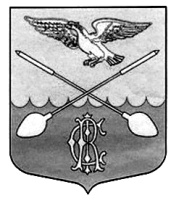 Дружногорского городского поселения                                                   № 05_________________Информационный бюллетень________________________________________Тираж:  10 экземпляров.  Распространяется бесплатно.Учредитель: Совет депутатов Дружногорского городского поселения; Главный редактор: Володкович В.В.Адрес редакции и издателя: 188377, Ленинградская обл., Гатчинский р-он, г.п. Дружная Горка, ул. Садовая, д.4СОВЕТ ДЕПУТАТОВ ДРУЖНОГОРСКОГО ГОРОДСКОГО ПОСЕЛЕНИЯ  ГАТЧИНСКОГО МУНИЦИПАЛЬНОГО РАЙОНА ЛЕНИНГРАДСКОЙ ОБЛАСТИ(третьего созыва)Р Е Ш Е Н И Еот 09 марта .                                                                                                                                                        № 6О внесении изменений в решение Совета депутатов муниципального образования Дружногорское городское поселение от 31.05.2010 г. № 24«Об утверждении Положения   «Об оплате труда и порядке осуществления  ежемесячных  и  дополнительных  выплатмуниципальным  служащим и  работникам,  замещающим  должности, не являющиеся должностями  муниципальнойслужбы МО Дружногорское городское поселение»   Рассмотрев Протест Гатчинской городской прокуратуры» № 7-82-2015 от 11.01.2016 на Решение Совета депутатов муниципального образования Дружногорское городское поселение от 31.05.2010 г. № 24 «Об утверждении Положения   «Об оплате труда и порядке осуществления  ежемесячных  и  дополнительных  выплат муниципальным  служащим и  работникам,  замещающим  должности, не являющиеся должностями  муниципальной службы МО Дружногорское городское поселение», в целях приведения данного решения в соответствие с действующим законодательством Совет депутатов МО Дружногорское городское поселениеР Е Ш И Л:1. Внести изменение в Положение «Об оплате труда и порядке  осуществления  ежемесячных и дополнительных выплат муниципальным служащим и работникам, замещающим должности, не являющиеся должностями муниципальной службы муниципального образования Дружногорское городское поселение, утвержденное решением Совета депутатов муниципального образования Дружногорское городское поселение от 31.05.2010 г. № 24:Пункт 3.5 изложить в новой редакции:«3.5. Размер премии за выполнение особо важных  и сложных заданий определяется с учетом обеспечения задач и функций органа местного самоуправления на основании распоряжения главы  администрации. Премия за выполнение особо важных и сложных заданий устанавливается  конкретному работнику и носит единовременный характер. Размер премии не может превышать 50 процентов должностного оклада.2. Настоящее решение вступает в силу со дня опубликования и распространяется на правоотношения, возникшие с  01 января 2016 года. Глава  Дружногорского городского поселения:                                                                                                 С.И. ТарновскийСОВЕТ ДЕПУТАТОВ ДРУЖНОГОРСКОГО ГОРОДСКОГО ПОСЕЛЕНИЯ  ГАТЧИНСКОГО МУНИЦИПАЛЬНОГО РАЙОНА ЛЕНИНГРАДСКОЙ ОБЛАСТИ(третьего созыва)Р Е Ш Е Н И Е                  от 09 марта .                                                                                                                                                         № 9В соответствии со статьей 144 Трудового кодекса Российской Федерации, руководствуясь статьей 86 Бюджетного кодекса Российской Федерации, Федеральным законом от 06 октября . № 131-ФЗ «Об общих принципах организации местного самоуправления в Российской Федерации», с учетом областного закона Ленинградской области от 10.12.2015 № 129-оз «О внесении изменений в статью 2 областного закона «Об оплате труда работников государственных бюджетных учреждений Ленинградской области и государственных казенных учреждений Ленинградской области»,Совет депутатов Дружногорского городского поселенияРЕШИЛ:     1. Внести следующие изменения в приложение 1 к решению Совета депутатов  Дружногорского городского поселения от 26.10.2011 № 48 «Об утверждении Положения об оплате труда работников муниципальных бюджетных и муниципальных казенных учреждений Дружногорского городского поселения Гатчинского муниципального района  Ленинградской области»:Пункт 1 статьи 2 «Общие положения» признать утратившим силу;Пункт 2 статьи 2 «Общие положения» изложить в следующей редакции:«2. Размер расчетной величины пересматривается не реже одного раза в год и не может быть пересмотрен в сторону уменьшения.Месячная заработная плата работника, состоящего в трудовых отношениях с работодателем, не может быть ниже размера минимальной заработной платы в Ленинградской области, установленного региональным соглашением о минимальной заработной плате в Ленинградской области, при условии, что указанным работником полностью отработана за этот период норма рабочего времени и выполнены нормы труда (трудовые обязанности)».Решение вступает в силу со дня официального опубликования.Глава  Дружногорского городского поселения:                                                                                                  С.И. ТарновскийСОВЕТ ДЕПУТАТОВ ДРУЖНОГОРСКОГО ГОРОДСКОГО ПОСЕЛЕНИЯ  ГАТЧИНСКОГО МУНИЦИПАЛЬНОГО РАЙОНА ЛЕНИНГРАДСКОЙ ОБЛАСТИ(Третьего созыва)Р Е Ш Е Н И Еот 09 марта 2016 г.                                                                                                                                                     № 8   В целях обеспечения единых мер социальной поддержки граждан Дружногорского городского поселения, учитывая п. 3.5. приложения к Постановлению Правительства Ленинградской области от 06.04.2006 года   № 98 «О порядке предоставления мер социальной поддержки отдельным категориям граждан, проживающих в домах, не имеющих центрального отопления и газоснабжения, в части компенсации расходов на приобретение и доставку топлива и баллонного газа» и руководствуясь Уставом Дружногорского городского поселения Гатчинского муниципального района Ленинградской области,Совет депутатов Дружногорского городского поселенияР Е Ш И Л:Установить цены на доставку печного топлива для граждан, проживающих в домах, не имеющих центрального отопления, на территории муниципального образования Дружногорское городское поселение Гатчинского муниципального района Ленинградской области на 2016 год в размере 2125 рублей.Цены на доставку печного топлива, установленные в пункте 1 настоящего решения, используется для определения денежной компенсации расходов на доставку печного топлива отдельным категориям граждан, проживающих в домах, не имеющих центрального отопления, на территории муниципального образования Дружногорское городское поселение Гатчинского муниципального района Ленинградской области в целях реализации мер социальной поддержки.Настоящее решение вступает в силу с момента официального                                                                                                                опубликования. Глава муниципального образованияДружногорское городское поселение:                                                                                                           С.И. ТарновскийАДМИНИСТРАЦИЯ ДРУЖНОГОРСКОГО ГОРОДСКОГО ПОСЕЛЕНИЯ ГАТЧИНСКОГО МУНИЦИПАЛЬНОГО РАЙОНА ЛЕНИНГРАДСКОЙ ОБЛАСТИ     ПОСТАНОВЛЕНИЕ             от   10 марта .                                                                                                                                                                   № 63Об утверждении требований к порядку разработки и принятия правовых актов о нормировании в сфере закупок, содержанию указанных актов и обеспечению их исполнения для муниципальных нужд муниципальногообразования Дружногорское городское поселение Гатчинского муниципального района Ленинградской областиВ соответствии с частью 4 статьи 19 Федерального закона от 5 апреля 2013 года № 44-ФЗ «О контрактной системе в сфере закупок товаров, работ, услуг для обеспечения государственных и муниципальных нужд», Федеральным законом от 6 октября 2003 года № 131-ФЗ «Об общих принципах организации местного самоуправления в Российской Федерации», постановлением Правительства Российской Федерации от 18 мая 2015 года № 476 «Об утверждении общих требований к порядку разработки и принятия правовых актов о нормировании в сфере закупок, содержанию указанных актов и обеспечению их исполнения», на основании Устава муниципального образования администрация муниципального образования Дружногорское городское поселение Гатчинского муниципального района Ленинградской областиПОСТАНОВЛЯЕТ:1. Утвердить «Требования к порядку разработки и принятия правовых актов о нормировании в сфере закупок, содержанию указанных актов и обеспечению их исполнения для муниципальных нужд муниципального образования Дружногорское городское поселение Гатчинского муниципального района Ленинградской области»  согласно приложению. 2. В течение 10 рабочих дней со дня принятия настоящего постановления разместить его на официальном сайте администрации в информационно-телекоммуникационной сети Интернет, а также в  Информационном бюллетене «Официальный вестник Дружногорского городского поселения». 3. Контроль за выполнением настоящего постановления оставляю за собой. 4. Постановление вступает в силу с 1 января 2016 года. Глава администрацииДружногорского городского поселения                                                                                                       В.В ВолодковичПриложение к постановлению администрации  Дружногорского городского поселения                                      От 10.03.2016 № 63                        Требованияк порядку разработки и принятия правовых актов о нормировании в сфере закупок, содержанию указанных актов и обеспечению их исполнения для муниципальных нужд муниципального образования Дружногорское городское поселение Гатчинского муниципального района Ленинградской области1. Настоящие требования разработаны в соответствии с Федеральным законом от 5 апреля 2013 года № 44-ФЗ «О контрактной системе в сфере закупок товаров, работ, услуг для обеспечения государственных и муниципальных нужд», постановлением Правительства Российской Федерации от 18 мая 2015 года № 476 «Об утверждении общих требований к порядку разработки и принятия правовых актов о нормировании в сфере закупок, содержанию указанных актов и обеспечению их исполнения» и определяют требования к порядку разработки и принятия, содержанию, обеспечению исполнения следующих правовых актов: а) администрации муниципального образования Дружногорское городское поселение Гатчинского муниципального района Ленинградской области, утверждающих: - правила определения нормативных затрат на обеспечение функций органов местного самоуправления, (далее по тексту – муниципальные субъекты нормирования) (включая подведомственные им казенные учреждения); - правила определения требований к закупаемым муниципальными субъектами нормирования (включая подведомственные им казенные и бюджетные учреждения) отдельным видам товаров, работ, услуг (в том числе предельные цены товаров, работ, услуг) для обеспечения муниципальных нужд; б) муниципальных субъектов нормирования, утверждающих: - требования к закупаемым муниципальными субъектами нормирования (включая подведомственные им казенные и бюджетные учреждения) отдельным видам товаров, работ, услуг (в том числе предельные цены товаров, работ, услуг) для обеспечения нужд муниципальных субъектов нормирования; - нормативные затраты на обеспечение функций муниципальных субъектов нормирования (далее по тексту — нормативные затраты) и подведомственных им казенных учреждений. 2. Правовые акты, указанные в подпункте «а» пункта 1 настоящих требований, разрабатываются специалистами отдела бюджетного учета отчетности  администрации в форме проектов постановлений администрации муниципального образования Дружногорское городское поселение Гатчинского муниципального района Ленинградской области. 3. Правовые акты, указанные в подпункте «б» пункта 1 настоящих требований, предусматривают право руководителя (заместителя руководителя) муниципального субъекта нормирования утверждать нормативы количества и (или) нормативы цены товаров, работ, услуг. 4. Муниципальные субъекты нормирования в случае, если указанные органы не являются одновременно субъектами бюджетного планирования, согласовывают проекты правовых актов, указанных в подпункте «б» пункта 1 настоящих требований, с субъектами бюджетного планирования, в ведении которых они находятся. 5. Для проведения обсуждения в целях общественного контроля проекты правовых актов, указанных в пункте 1 настоящих требований, размещаются на официальном сайте муниципального образования  по адресу: www.drgp.ru (далее – Сайт). 6. Срок проведения обсуждения в целях общественного контроля устанавливается муниципальными субъектами нормирования и не может быть менее 7 календарных дней со дня размещения проекта правового акта на Сайте. 7. Муниципальные субъекты нормирования рассматривают предложения общественных объединений, юридических и физических лиц, поступившие в рамках общественного контроля на Сайт и размещают ответы на Сайте в течение трех рабочих дней с момента подачи предложения. Предложения, поступившие в письменной форме, подлежат рассмотрению в течение 7 дней со дня их регистрации на предмет принятия решения о внесении изменений в проекты правовых актов, указанных в пункте 1 настоящих требований. 8. По результатам обсуждения, в целях общественного контроля муниципальные субъекты нормирования при необходимости принимают решения о внесении изменений в проекты правовых актов, указанных в пункте 1 настоящих требований, с учетом предложений общественных объединений, юридических и физических лиц. 9. Проекты правовых актов, указанные в абзаце третьем подпункта «а» и абзаце втором подпункта «б» пункта 1 настоящих требований подлежат обязательному предварительному обсуждению на заседаниях общественного совета при соответствующих органах местного самоуправления (далее - общественный совет).Рассмотрение проектов правовых актов на заседаниях общественного совета осуществляется в порядке, определенном муниципальными правовыми актами о создании соответствующего общественного совета. 10. Муниципальные субъекты нормирования до 01.06.2016 года принимают правовые акты, указанные в абзаце третьем подпункта «б» пункта 1 настоящих требований. Указанные акты, в дальнейшем, пересматриваются муниципальными субъектами нормирования не реже одного раза в год до 1 июня года, предшествующего году финансового планирования. При обосновании объекта и (или) объектов закупки учитываются изменения, внесенные в правовые акты, указанные в абзаце третьем подпункта «б» пункта 1 настоящих требований, до представления субъектами бюджетного планирования распределения бюджетных ассигнований в порядке, установленном финансовым органом. 11. Муниципальные субъекты нормирования в течение 7 рабочих дней со дня принятия правовых актов, указанных в подпункте «б» пункта 1 настоящих требований, размещают эти правовые акты на Сайте и в единой информационной системе в сфере закупок, а до ввода ее в эксплуатацию - на официальном сайте Российской Федерации в информационно-телекоммуникационной сети «Интернет» для размещения информации о размещении заказов на поставки товаров, выполнение работ, оказание услуг (www.zakupki.gov.ru). 12. Внесение изменений в правовые акты о нормировании в сфере закупок, указанные в подпункте «б» пункта 1 настоящих требований, осуществляется в порядке, установленном для их принятия. 13. Постановление администрации муниципального образования, утверждающее правила определения требований к закупаемым муниципальными субъектами нормирования (включая соответственно территориальные органы и подведомственные им казенные и бюджетные учреждения) отдельным видам товаров, работ, услуг (в том числе предельные цены товаров, работ, услуг) для обеспечения муниципальных нужд, включает: а) порядок определения значений характеристик (свойств) отдельных видов товаров, работ, услуг (в том числе предельных цен товаров, работ, услуг), включенных в утвержденный администрацией муниципального образования перечень отдельных видов товаров, работ, услуг; б) порядок отбора отдельных видов товаров, работ, услуг (в том числе предельных цен товаров, работ, услуг), закупаемых самим муниципальным субъектом нормирования, (далее – ведомственный перечень); в) форму ведомственного перечня. 14. Постановление администрации муниципального образования, утверждающее правила определения нормативных затрат на обеспечение функций муниципальных субъектов нормирования (включая соответственно территориальные органы и подведомственные им казенные учреждения), включает: а) порядок расчета нормативных затрат, в том числе формулы расчета; б) обязанность муниципальных субъектов нормирования определить порядок расчета нормативных затрат, для которых порядок расчета не определен постановлением администрации муниципального образования; в) требование об определении муниципальными субъектами нормирования нормативов количества и (или) цены товаров, работ, услуг, в том числе сгруппированных по должностям работников и (или) категориям должностей работников. 15. Правовые акты муниципальных субъектов нормирования, утверждающие требования к закупаемым самим муниципальным субъектом нормирования (включая соответственно территориальные органы и подведомственные ему казенные и бюджетные учреждения) отдельным видам товаров, работ, услуг (в том числе предельные цены товаров, работ, услуг) для обеспечения нужд самого муниципального субъекта нормирования, содержат следующие сведения: а) наименования заказчиков (подразделений заказчиков), в отношении которых устанавливаются требования к отдельным видам товаров, работ, услуг (в том числе предельные цены товаров, работ, услуг); б) перечень отдельных видов товаров, работ, услуг с указанием характеристик (свойств) и их значений (в том числе предельные цены товаров, работ, услуг). 16. Муниципальные субъекты нормирования разрабатывают и утверждают индивидуальные, установленные для каждого работника, и (или) коллективные, установленные для нескольких работников, нормативы количества и (или) цены товаров, работ, услуг по структурным подразделениям указанных субъектов. 17. Правовые акты муниципальных субъектов нормирования, утверждающие нормативные затраты, определяют: а) порядок расчета нормативных затрат, для которых правилами определения нормативных затрат не установлен порядок расчета; б) нормативы количества и (или) цены товаров, работ, услуг, в том числе сгруппированные по должностям работников и (или) категориям должностей работников. 18. Правовые акты, указанные в подпункте «б» пункта 1 настоящих требований, устанавливают требования к отдельным видам товаров, работ, услуг, закупаемых одним или несколькими заказчиками, и (или) нормативные затраты на обеспечение функций муниципальных субъектов нормирования. 19. Требования к отдельным видам товаров, работ, услуг и нормативные затраты применяются для обоснования объекта и (или) объектов закупки соответствующего заказчика. 20. В соответствии с законодательными и иными нормативными правовыми актами, регулирующими осуществление контроля и мониторинга в сфере закупок, муниципального финансового контроля, в ходе контроля и мониторинга в сфере закупок осуществляется проверка исполнения заказчиками положений правовых актов муниципальных субъектов нормирования, утверждающих требования к закупаемым ими, их территориальными органами и подведомственными указанным органам казенными и бюджетными учреждениями, отдельным видам товаров, работ, услуг (в том числе предельные цены товаров, работ, услуг) и (или) нормативные затраты на обеспечение функций муниципальных субъектов нормирования. СОВЕТ ДЕПУТАТОВ ДРУЖНОГОРСКОГО ГОРОДСКОГО ПОСЕЛЕНИЯ  ГАТЧИНСКОГО МУНИЦИПАЛЬНОГО РАЙОНА ЛЕНИНГРАДСКОЙ ОБЛАСТИ(Третьего созыва)Р Е Ш Е Н И ЕОт   09 марта .                                                                                                                                                                     № 7О проекте отчета об исполнении бюджета Дружногорского городского поселения  за  2015 год В соответствии со ст.28 Федерального закона «Об общих принципах организации местного самоуправления в Российской Федерации» от 16.10.2003 №131, Бюджетным Кодексом РФ, Уставом Дружногорского городского поселения, положением «О бюджетном процессе в Дружногорском городском поселении»СОВЕТ ДЕПУТАТОВ ДРУЖНОГОРСКОГО ГОРОДСКОГО  ПОСЕЛЕНИЯР Е Ш И Л:    1. Принять проект отчета об исполнении Бюджета Дружногорского городского поселения за 2015 год за основу (прилагается).    2. Назначить публичные слушания по проекту отчета об исполнении Бюджета Дружногорского городского поселения за 2015 год на   25 марта . в 16.00, по адресу п. Дружная Горка, ул. Садовая, д. 4, Администрация, актовый зал.   3. Опубликовать настоящее решение, проект отчета об исполнении Бюджета Дружногорского городского поселения за 2015 год не позднее 14 марта 2016 года.   4. Ответственность за организацию и проведение публичных слушаний возложить на главу администрации Дружногорского городского поселения.   5. Решение вступает в силу с момента принятия.Глава Дружногорского городского поселения:                                                                                                                           С.И. Тарновский                         			     проектЛЕНИНГРАДСКАЯ ОБЛАСТЬСОВЕТ ДЕПУТАТОВ ДРУЖНОГОРСКОГО ГОРОДСКОГО  ПОСЕЛЕНИЯГАТЧИНСКОГО МУНИЦИПАЛЬНОГО РАЙОНА(третьего созыва)Р Е Ш Е Н И ЕОт               .                                                                                                                                                                   №     Об исполнении бюджетаДружногорского городского поселенияза  2016 год    В соответствии с ФЗ № 131 от 06.10.2003 года «Об общих принципах организации местного самоуправления в Российской Федерации», Бюджетным Кодексом РФ, Положением «О бюджетном процессе в Дружногорском городском поселении», учитывая_______________________  и руководствуясь Уставом Дружногорского городского поселения.СОВЕТ ДЕПУТАТОВ ДРУЖНОГОРСКОГО ГОРОДСКОГО  ПОСЕЛЕНИЯР Е Ш И Л:1. Утвердить отчет об исполнении бюджета  Дружногорского городского  поселения за  2015 год:-по доходам в сумме    41 412,96    тыс.руб. -по расходам в сумме   39 469,06     тыс.руб. с превышением доходов над расходами (профицит бюджета Дружногорского городского поселения) в сумме  1943,9  тыс. рублей, со следующими показателями:-по источникам внутреннего финансирования дефицита бюджета Дружногорского городского поселения за  2015 год согласно приложению 1;-по доходам бюджета Дружногорского городского поселения за 2015 год согласно приложению 2;-по межбюджетным трансфертам, получаемым из других бюджетов за 2015 год согласно приложению 3;-по распределению расходов бюджета Дружногорского городского поселения за 2015 год  по разделам и подразделам функциональной классификации расходов бюджетов Российской Федерации согласно приложению 4;-по исполнению бюджетных ассигнований по реализацию муниципальных  программ Дружногорского городского поселения за 2015 год согласно приложению 5;-по ведомственной структуре расходов бюджета Дружногорского городского поселения на 2015 год согласно приложению 6.2. Утвердить сведения о численности муниципальных служащих органа местного самоуправления, работников муниципальных учреждений и фактических затратах на их денежное содержание за 2015 год согласно приложению 7.3. Утвердить отчет об использовании средств Резервного фонда за 2015 год согласно приложению 8. 4.  Решение вступает в силу с момента принятия.5. Настоящее решение подлежит официальному опубликованию.                  Глава Дружногорского городского поселения:                                                                                                                                   С.И. Тарновский    Приложение № 1							к решению Совета депутатов							Дружногорского                                                                        городского поселения							№   от  2016 годаО внесении изменений в приложение 1 к решению Совета депутатов Дружногорского городского поселения от 26.10.2011 № 48 «Об оплате труда работников муниципальных бюджетных  и  муниципальных  казенныхучреждений Дружногорского городского поселения Гатчинского муниципального района  Ленинградской области»Об установлении цен на доставку печного топлива для отдельных категорий граждан, проживающих в домах, не имеющих центрального отопления, на территории муниципального образования Дружногорское городское поселение Гатчинского муниципального района Ленинградской области  на 2016 год.Исполнение по источникам  финансирования дефицита бюджета Дружногорского  городского поселенияза 2015 годИсполнение по источникам  финансирования дефицита бюджета Дружногорского  городского поселенияза 2015 годИсполнение по источникам  финансирования дефицита бюджета Дружногорского  городского поселенияза 2015 годКодНаименованиеСумма(тысяч рублей)000 01 05 00 00 00 0000 000Изменение остатков средств на счетах по учету средств  бюджета 1943,9Всего источников внутреннего финансирования дефицита       1943,9     Приложение № 2Приложение № 2к решению Совета депутатовк решению Совета депутатовДружногорского городского поселенияДружногорского городского поселения№ о  2016 г.№ о  2016 г.Исполнение поступления доходов в бюджет Дружногорского городского поселения за 2015 годИсполнение поступления доходов в бюджет Дружногорского городского поселения за 2015 годИсполнение поступления доходов в бюджет Дружногорского городского поселения за 2015 годИсполнение поступления доходов в бюджет Дружногорского городского поселения за 2015 годИсполнение поступления доходов в бюджет Дружногорского городского поселения за 2015 годИсполнение поступления доходов в бюджет Дружногорского городского поселения за 2015 годИсполнение поступления доходов в бюджет Дружногорского городского поселения за 2015 годИсполнение поступления доходов в бюджет Дружногорского городского поселения за 2015 годКод бюджетной классификацииИсточник доходовУтверждено в бюджете 2015 год  сумма, тыс.руб.Утверждено в бюджете 2015 год  сумма, тыс.руб.Исполнено 2015 год  сумма, тыс.руб.Исполнено 2015 год  сумма, тыс.руб.Исполнено 2015 год  сумма, тыс.руб.% исполненияНАЛОГОВЫЕ И НЕНАЛОГОВЫЕ ДОХОДЫ25 359,9825 359,9825 785,4325 785,4325 785,43101,7налоговые доходы 19 463,9819 463,9820 203,8620 203,8620 203,86103,8000 1 01 02000 01 0000 110Налог на доходы физических лиц2 279,802 279,801 885,801 885,801 885,8082,7000 1 03 02000 01 0000 110Акцизы по подакцизным товарам (продукции), производимым на территории Российской Федерации800,50800,50894,67894,67894,67111,8000 1 05 03 01 0 01 1 000 110Единый сельскохозяйственный налог104,28104,28104,28104,28104,28100,0000 1 06 01000 00 0000 110Налог на имущество физических лиц1 075,901 075,901 216,941 216,941 216,94113,1000 1 06 01030 13 0000 110Налог на имущество физических лиц, взимаемый по ставкам, применяемым к объектам налогообложения, расположенным в границах городских поселений1 075,901 075,901 216,941 216,941 216,94113,1000 1 06 04000 02 0000 110Транспортный налог2 203,502 203,502 534,892 534,892 534,89115,0000 1 06 04011 02 0000 110Транспортный налог с организаций100,00100,0095,7795,7795,7795,8000 1 06 04012 02 0000 110Транспортный налог с физических лиц2 103,502 103,502 439,122 439,122 439,12116,0000 1 06 06000 00 0000 110Земельный налог13 000,0013 000,0013 572,9013 572,9013 572,90104,4000 1 06 06030 00 0000 110Земельный налог с организаций 6 500,006 500,006 696,736 696,736 696,73103,0000 1 06 06033 13 0000 110Земельный налог с организаций, обладающих земельным участком, расположенным в границах городских  поселений6 500,006 500,006 696,736 696,736 696,73103,0000 1 06 06040 00 0000 110Земельный налог с физических лиц6 500,006 500,006 876,176 876,176 876,17105,8000 1 06 06043 13 0000 110Земельный налог с физических лиц, обладающих земельным участком, расположенным в границах  городских  поселений6 500,006 500,006 876,176 876,176 876,17105,80001 09 04.05.3.13.1.000Земельный налог (по обязательствам, возникшим до 1 января 2006 года),-5,61-5,61-5,61неналоговые доходы5 896,005 896,005 581,565 581,565 581,5694,7000 1 11 00000 00 0000 000ДОХОДЫ ОТ ИСПОЛЬЗОВАНИЯ ИМУЩЕСТВА, НАХОДЯЩЕГОСЯ В ГОСУДАРСТВЕННОЙ И МУНИЦИПАЛЬНОЙ СОБСТВЕННОСТИ2 532,002 532,002 795,322 795,322 795,32110,4000 1 11 05013 13 0000 120Доходы, получаемые в виде арендной платы за земельные участки, государственная собственность на которые не разграничена и которые расположены в границах городских поселений, а также средства от продажи права на заключение договоров аренды указанных земельных участков1 400,001 400,001 711,231 711,231 711,23122,2000 1 11 05075 13 0000 120Доходы от сдачи в аренду имущества, составляющего казну городских поселений (за исключением земельных участков)  332,00332,00308,40308,40308,4092,9000 1 11 09045 13 0000 120Прочие поступления от использования имущества, находящегося в собственности городских поселений (за исключением имущества муниципальных бюджетных и автономных учреждений, а также имущества муниципальных унитарных предприятий, в том числе казенных)800,00800,00775,70775,70775,7097,0000 1 13 00000 00 0000 000ДОХОДЫ ОТ ОКАЗАНИЯ ПЛАТНЫХ УСЛУГ (РАБОТ) И КОМПЕНСАЦИИ ЗАТРАТ ГОСУДАРСТВА1 100,001 100,001 060,231 060,231 060,2396,4000 1 13 01995 13 0000 130Прочие доходы от оказания платных услуг (работ) получателями средств бюджетов городских поселений1 100,001 100,001 060,231 060,231 060,2396,4000 1 14 00000 00 0000 000ДОХОДЫ ОТ ПРОДАЖИ МАТЕРИАЛЬНЫХ И НЕМАТЕРИАЛЬНЫХ АКТИВОВ1 990,001 990,001 466,731 466,731 466,7373,7000 1 14 02 05 3 13 0 000Доходы от реализации иного имущества, находящегося в собственности городских поселений, в части реализации основных средств по указанному имуществу490,00490,00490,00490,00490,00100,0000 1 14 06000 00 0000 430Доходы от продажи земельных участков, находящихся в государственной и муниципальной собственности1 500,001 500,00976,73976,73976,7365,1000 1 14 06013 13 0000 430Доходы от продажи земельных участков, государственная собственность на которые не разграничена и которые расположены в границах городских поселений1 500,001 500,00976,73976,73976,7365,1000 1 16 00000 00 0000 000ШТРАФЫ, САНКЦИИ, ВОЗМЕЩЕНИЕ УЩЕРБА9,009,009,649,649,64107,1000 1 16 33050 13 0000 140Денежные взыскания (штрафы) за нарушение законодательства Российской Федерации о контрактной системе в сфере закупок товаров, работ, услуг для обеспечения государственных и муниципальных нужд для нужд городских поселений 7,007,007,147,147,14101,9000 1 16 90050 13 0000 140Прочие поступления от денежных взысканий (штрафов) и иных сумм в возмещение ущерба, зачисляемые в бюджеты городских поселений2,002,002,502,502,50125,0000 1 17 00000 00 0000 000ПРОЧИЕ НЕНАЛОГОВЫЕ ДОХОДЫ265,00265,00249,65249,65249,6594,2000 1 17 05050 13 0000 180Прочие неналоговые доходы бюджетов городских поселений265,00265,00249,65249,65249,6594,2000 2 00 00000 00 0000 000БЕЗВОЗМЕЗДНЫЕ ПОСТУПЛЕНИЯ15 718,7615 718,7615 627,5315 627,5315 627,5399,4000 2 02 00000 00 0000 000БЕЗВОЗМЕЗДНЫЕ ПОСТУПЛЕНИЯ ОТ ДРУГИХ БЮДЖЕТОВ БЮДЖЕТНОЙ СИСТЕМЫ РОССИЙСКОЙ ФЕДЕРАЦИИ15 718,7615 718,7615 718,7615 718,7615 718,76100,0000 2 02 01001 13 0000 151Дотации бюджетам городских поселений на выравнивание бюджетной обеспеченности10 929,4010 929,4010 929,4010 929,4010 929,40100,0000 2 02 02000 00 0000 151Субсидии бюджетам бюджетной системы  Российской Федерации (межбюджетные субсидии)2 694,842 694,842 694,842 694,842 694,84100,0000 2 02 02216 13 0000 151Субсидии бюджетам городских поселений на осуществление дорожной деятельности в отношении автомобильных дорог общего пользования, а также капитального ремонта и ремонта дворовых территорий многоквартирных домов, проездов к дворовым территориям многоквартирных домов населенных пунктов1 297,801 297,801 297,801 297,801 297,80100,0000 2 02 02999 13 0000 151Прочие субсидии бюджетам городских поселений1 397,041 397,041 397,041 397,041 397,04100,0000 2 02 03000 00 0000 151Субвенции бюджетам субъектов Российской Федерации и муниципальных образований 810,62810,62810,62810,62810,62100,0000 2 02 03015 13 0000 151Субвенции бюджетам городских поселений на осуществление первичного воинского учета на территориях, где отсутствуют военные комиссариаты297,53297,53297,53297,53297,53100,0000 2 02 03024 13 0000 151Субвенции бюджетам городских поселений на выполнение передаваемых полномочий субъектов Российской Федерации513,09513,09513,09513,09513,09100,0000 2 02 04000 00 0000 151Иные межбюджетные трансферты1 283,901 283,901 283,901 283,901 283,90100,0000 2 02 04014 13 0000 151Межбюджетные трансферты, передаваемые бюджетам городских поселений из бюджетов муниципальных районов на осуществление части полномочий по решению вопросов местного значения в соответствии с заключенными соглашениями8,808,808,808,808,80100,0000 2 02 04999 13 0000 151Прочие межбюджетные трансферты, передаваемые бюджетам городских поселений1 275,101 275,101 275,101 275,101 275,10100,0000 2 19 00000 00 0000 000ВОЗВРАТ ОСТАТКОВ СУБСИДИЙ, СУБВЕНЦИЙ И ИНЫХ МЕЖБЮДЖЕТНЫХ ТРАНСФЕРТОВ, ИМЕЮЩИХ ЦЕЛЕВОЕ НАЗНАЧЕНИЕ, ПРОШЛЫХ ЛЕТ0,000,00-91,23-91,23-91,23000 2 19 05000 13 0000 151Возврат остатков субсидий, субвенций и иных межбюджетных трансфертов, имеющих целевое назначение, прошлых лет из бюджетов городских поселений-91,23-91,23-91,23Доходы бюджета - Всего41 078,7441 078,7441 412,9641 412,9641 412,96100,8Приложение № 3Приложение № 3Приложение № 3                                                                              к решению Совета депутатов                                                                              Дружногорского                                                                                 к решению Совета депутатов                                                                              Дружногорского                                                                                 к решению Совета депутатов                                                                              Дружногорского                                                                                 к решению Совета депутатов                                                                              Дружногорского                                                                                 к решению Совета депутатов                                                                              Дружногорского                                                                                 к решению Совета депутатов                                                                              Дружногорского   городского поселениягородского поселениягородского поселения№   от   2016 года№   от   2016 года№   от   2016 годаМежбюджетные  трансферты, получаемые из других бюджетов в 2015 годуМежбюджетные  трансферты, получаемые из других бюджетов в 2015 годуМежбюджетные  трансферты, получаемые из других бюджетов в 2015 годуМежбюджетные  трансферты, получаемые из других бюджетов в 2015 годуМежбюджетные  трансферты, получаемые из других бюджетов в 2015 годуМежбюджетные  трансферты, получаемые из других бюджетов в 2015 годуМежбюджетные  трансферты, получаемые из других бюджетов в 2015 годуМежбюджетные  трансферты, получаемые из других бюджетов в 2015 годуКод бюджетной классификацииИсточники доходовИсточники доходовСумма(тысяч рублей)Сумма(тысяч рублей)исполненоСумма(тысяч рублей)исполненоСумма(тысяч рублей)исполнено     % исполнения000 2 02 01001 13 0000 151  Дотации  бюджетам   поселений   на   выравнивание, в т.ч.Дотации  бюджетам   поселений   на   выравнивание, в т.ч.10 929,4010 929,4010 929,4010 929,40100,0000 2 02 01001 13 0000 151  областной бюджетобластной бюджет10 224,8010 224,8010 224,8010 224,80100,0000 2 02 01001 13 0000 151  районный бюджетрайонный бюджет704,60704,60704,60704,60100,0000 2.02.02.21.6.13.0.000 151Субсидии бюджетам городских поселений на осуществление дорожной деятельности в отношении автомобильных дорог общего пользования, а также капитального ремонта и ремонта дворовых территорий многоквартирных домов, проездов к дворовым территориям многоквартирных домов населенных пунктовСубсидии бюджетам городских поселений на осуществление дорожной деятельности в отношении автомобильных дорог общего пользования, а также капитального ремонта и ремонта дворовых территорий многоквартирных домов, проездов к дворовым территориям многоквартирных домов населенных пунктов1 297,801 297,801 297,801 297,80100,0000 2 02 02999 13 0000 151Прочие субсидии бюджетам городских поселенийПрочие субсидии бюджетам городских поселений1 397,041 397,041 397,041 397,04100,0000 2 02 03015 13 0000 151  Субвенции бюджетам городских поселений на осуществление первичного воинского учета на территориях, где отсутствуют военные комиссариатыСубвенции бюджетам городских поселений на осуществление первичного воинского учета на территориях, где отсутствуют военные комиссариаты297,53297,53297,53297,53100,0000 2 02 03024 13 0000 151  Субвенции бюджетам городских поселений на выполнение передаваемых полномочий субъектов Российской ФедерацииСубвенции бюджетам городских поселений на выполнение передаваемых полномочий субъектов Российской Федерации513,09513,09513,09513,09100,0000 2 02 04014 13 0000 151  Межбюджетные трансферты, передаваемые бюджетам городских поселений из бюджетов муниципальных районов на осуществление части полномочий по решению вопросов местного значения в соответствии с заключенными соглашениямиМежбюджетные трансферты, передаваемые бюджетам городских поселений из бюджетов муниципальных районов на осуществление части полномочий по решению вопросов местного значения в соответствии с заключенными соглашениями8,808,808,808,80100,0000 2 02 04999 13 0000151Прочие межбюджетные трансферты, передаваемые бюджетам поселенийПрочие межбюджетные трансферты, передаваемые бюджетам поселений1 275,101 275,101 275,101 275,10100,0итогоитого15 718,7615 718,7615 718,7615 718,76100,0Приложение № 4Приложение № 4Приложение № 4Приложение № 4Приложение № 4Приложение № 4Приложение № 4Приложение № 4Приложение № 4Приложение № 4Приложение № 4Приложение № 4Приложение № 4к решению Совета  Депутатовк решению Совета  Депутатовк решению Совета  Депутатовк решению Совета  Депутатовк решению Совета  Депутатовк решению Совета  Депутатовк решению Совета  Депутатовк решению Совета  Депутатовк решению Совета  Депутатовк решению Совета  Депутатовк решению Совета  Депутатовк решению Совета  Депутатовк решению Совета  ДепутатовДружногорского городского поселенияДружногорского городского поселенияДружногорского городского поселенияДружногорского городского поселения№   от 2016 г.№   от 2016 г.№   от 2016 г.№   от 2016 г.Исполнение расходов бюджета по разделам и подразделам, классификации расходов бюджета Дружногорского городского поселения за 2015годИсполнение расходов бюджета по разделам и подразделам, классификации расходов бюджета Дружногорского городского поселения за 2015годИсполнение расходов бюджета по разделам и подразделам, классификации расходов бюджета Дружногорского городского поселения за 2015годИсполнение расходов бюджета по разделам и подразделам, классификации расходов бюджета Дружногорского городского поселения за 2015годИсполнение расходов бюджета по разделам и подразделам, классификации расходов бюджета Дружногорского городского поселения за 2015годИсполнение расходов бюджета по разделам и подразделам, классификации расходов бюджета Дружногорского городского поселения за 2015годИсполнение расходов бюджета по разделам и подразделам, классификации расходов бюджета Дружногорского городского поселения за 2015годИсполнение расходов бюджета по разделам и подразделам, классификации расходов бюджета Дружногорского городского поселения за 2015годИсполнение расходов бюджета по разделам и подразделам, классификации расходов бюджета Дружногорского городского поселения за 2015годИсполнение расходов бюджета по разделам и подразделам, классификации расходов бюджета Дружногорского городского поселения за 2015годИсполнение расходов бюджета по разделам и подразделам, классификации расходов бюджета Дружногорского городского поселения за 2015годИсполнение расходов бюджета по разделам и подразделам, классификации расходов бюджета Дружногорского городского поселения за 2015годИсполнение расходов бюджета по разделам и подразделам, классификации расходов бюджета Дружногорского городского поселения за 2015годИсполнение расходов бюджета по разделам и подразделам, классификации расходов бюджета Дружногорского городского поселения за 2015годИсполнение расходов бюджета по разделам и подразделам, классификации расходов бюджета Дружногорского городского поселения за 2015годИсполнение расходов бюджета по разделам и подразделам, классификации расходов бюджета Дружногорского городского поселения за 2015годИсполнение расходов бюджета по разделам и подразделам, классификации расходов бюджета Дружногорского городского поселения за 2015годИсполнение расходов бюджета по разделам и подразделам, классификации расходов бюджета Дружногорского городского поселения за 2015годИсполнение расходов бюджета по разделам и подразделам, классификации расходов бюджета Дружногорского городского поселения за 2015годИсполнение расходов бюджета по разделам и подразделам, классификации расходов бюджета Дружногорского городского поселения за 2015годНаименование показателяНаименование показателяНаименование показателяНаименование показателяКод разделаКод разделаКод разделаКод подразделаКод подразделаКод подразделаКод подразделаБюджет на  2015 г.тысяч рублейисполнено 2015 гисполнено 2015 гисполнено 2015 гисполнено 2015 г% исполнения% исполнения% исполнения% исполненияНаименование показателяНаименование показателяНаименование показателяНаименование показателяКод разделаКод разделаКод разделаКод подразделаКод подразделаКод подразделаКод подразделаБюджет на  2015 г.тысяч рублейисполнено 2015 гисполнено 2015 гисполнено 2015 гисполнено 2015 г% исполнения% исполнения% исполнения% исполненияНаименование показателяНаименование показателяНаименование показателяНаименование показателяКод разделаКод разделаКод разделаКод подразделаКод подразделаКод подразделаКод подразделаБюджет на  2015 г.тысяч рублейисполнено 2015 гисполнено 2015 гисполнено 2015 гисполнено 2015 г% исполнения% исполнения% исполнения% исполненияОбщегосударственные вопросыОбщегосударственные вопросыОбщегосударственные вопросыОбщегосударственные вопросы0100010001009 690,959 126,889 126,889 126,889 126,8894,294,294,294,2Функционирование представительных органов местного самоуправленияФункционирование представительных органов местного самоуправленияФункционирование представительных органов местного самоуправленияФункционирование представительных органов местного самоуправления0103010301030103468,00462,00462,00462,00462,0098,798,798,798,7Функционирование местных администрацийФункционирование местных администрацийФункционирование местных администрацийФункционирование местных администраций01040104010401047 781,967 441,857 441,857 441,857 441,8595,695,695,695,6Резервные фондыРезервные фондыРезервные фондыРезервные фонды0111011101110111100,000,000,000,000,000,00,00,00,0Другие общегосударственные вопросыДругие общегосударственные вопросыДругие общегосударственные вопросыДругие общегосударственные вопросы01130113011301131 340,991 223,031 223,031 223,031 223,0391,291,291,291,2Национальная оборонаНациональная оборонаНациональная оборонаНациональная оборона020002000200297,53297,53297,53297,53297,53100,0100,0100,0100,0Мобилизационная и вневойсковая подготовкаМобилизационная и вневойсковая подготовкаМобилизационная и вневойсковая подготовкаМобилизационная и вневойсковая подготовка0203020302030203275,51297,53297,53297,53297,53108,0108,0108,0108,0Национальная безопасность и правоохранительная деятельностьНациональная безопасность и правоохранительная деятельностьНациональная безопасность и правоохранительная деятельностьНациональная безопасность и правоохранительная деятельность030003000300535,00527,46527,46527,46527,4698,698,698,698,6Защита населения и территории от чрезвычайных ситуаций природного и техногенного характера, гражданская оборонаЗащита населения и территории от чрезвычайных ситуаций природного и техногенного характера, гражданская оборонаЗащита населения и территории от чрезвычайных ситуаций природного и техногенного характера, гражданская оборонаЗащита населения и территории от чрезвычайных ситуаций природного и техногенного характера, гражданская оборона0309030903090309355,00350,45350,45350,45350,4598,798,798,798,7Обеспечение пожарной безопасностиОбеспечение пожарной безопасностиОбеспечение пожарной безопасностиОбеспечение пожарной безопасности0310031003100310180,00177,01177,01177,01177,0198,398,398,398,3Национальная экономикаНациональная экономикаНациональная экономикаНациональная экономика0400040004004 060,543 793,933 793,933 793,933 793,9393,493,493,493,4Дорожное хозяйство (дорожные фонды)Дорожное хозяйство (дорожные фонды)Дорожное хозяйство (дорожные фонды)Дорожное хозяйство (дорожные фонды)04090409040904093 685,543 419,313 419,313 419,313 419,3192,892,892,892,8Связь и информатикаСвязь и информатикаСвязь и информатикаСвязь и информатика0410041004100410373,00372,62372,62372,62372,6299,999,999,999,9Другие вопросы в области национальной экономикиДругие вопросы в области национальной экономикиДругие вопросы в области национальной экономикиДругие вопросы в области национальной экономики04120412041204122,002,002,002,002,00100,0100,0100,0100,0Жилищно-коммунальное хозяйствоЖилищно-коммунальное хозяйствоЖилищно-коммунальное хозяйствоЖилищно-коммунальное хозяйство05000500050011 552,4011 100,9711 100,9711 100,9711 100,9796,196,196,196,1Жилищное  хозяйствоЖилищное  хозяйствоЖилищное  хозяйствоЖилищное  хозяйство05010501050105011 564,601 420,061 420,061 420,061 420,0690,890,890,890,8Коммунальное хозяйствоКоммунальное хозяйствоКоммунальное хозяйствоКоммунальное хозяйство05020502050205021 215,00990,36990,36990,36990,3681,581,581,581,5БлагоустройствоБлагоустройствоБлагоустройствоБлагоустройство05030503050305034 275,404 243,784 243,784 243,784 243,7899,399,399,399,3Другие вопросы в области ЖКХДругие вопросы в области ЖКХДругие вопросы в области ЖКХДругие вопросы в области ЖКХ05050505050505054 497,404 446,774 446,774 446,774 446,7798,998,998,998,9ОбразованиеОбразованиеОбразованиеОбразование070007000700136,58134,14134,14134,14134,1498,298,298,298,2Молодежная политика и оздоровление детейМолодежная политика и оздоровление детейМолодежная политика и оздоровление детейМолодежная политика и оздоровление детей0707070707070707136,58134,14134,14134,14134,1498,298,298,298,2Культура, кинематография, средства массовой информацииКультура, кинематография, средства массовой информацииКультура, кинематография, средства массовой информацииКультура, кинематография, средства массовой информации0800080008009 929,709 589,049 589,049 589,049 589,0496,696,696,696,6КультураКультураКультураКультура08010801080108019 929,709 589,049 589,049 589,049 589,0496,696,696,696,6Социальное обеспечениеСоциальное обеспечениеСоциальное обеспечениеСоциальное обеспечение100010001000716,00706,17706,17706,17706,1798,698,698,698,6Пенсионное обеспечениеПенсионное обеспечениеПенсионное обеспечениеПенсионное обеспечение1001100110011001716,00706,17706,17706,17706,1798,698,698,698,6Физическая культура и спортФизическая культура и спортФизическая культура и спортФизическая культура и спорт1100110011004 267,024 192,964 192,964 192,964 192,9698,398,398,398,3Физическая культураФизическая культураФизическая культураФизическая культура11011101110111014 267,024 192,964 192,964 192,964 192,9698,398,398,398,3ВСЕГО РАСХОДОВВСЕГО РАСХОДОВВСЕГО РАСХОДОВВСЕГО РАСХОДОВ41 185,7239 469,0639 469,0639 469,0639 469,0695,895,895,895,8Приложение № 5Приложение № 5Приложение № 5Приложение № 5Приложение № 5к решению Совета  Депутатовк решению Совета  Депутатовк решению Совета  Депутатовк решению Совета  Депутатовк решению Совета  Депутатовк решению Совета  Депутатовк решению Совета  Депутатовк решению Совета  ДепутатовДружногорского городского поселенияДружногорского городского поселенияДружногорского городского поселенияДружногорского городского поселенияДружногорского городского поселенияДружногорского городского поселенияДружногорского городского поселенияДружногорского городского поселенияДружногорского городского поселенияДружногорского городского поселенияДружногорского городского поселенияДружногорского городского поселения№  от  2016 года№  от  2016 года№  от  2016 года№  от  2016 года№  от  2016 года№  от  2016 года№  от  2016 года№  от  2016 года№  от  2016 года№  от  2016 года№  от  2016 года№  от  2016 годаИсполнение бюджетных ассигнований на реализацию муниципальныхИсполнение бюджетных ассигнований на реализацию муниципальныхИсполнение бюджетных ассигнований на реализацию муниципальныхИсполнение бюджетных ассигнований на реализацию муниципальныхИсполнение бюджетных ассигнований на реализацию муниципальныхИсполнение бюджетных ассигнований на реализацию муниципальныхИсполнение бюджетных ассигнований на реализацию муниципальныхИсполнение бюджетных ассигнований на реализацию муниципальныхИсполнение бюджетных ассигнований на реализацию муниципальныхИсполнение бюджетных ассигнований на реализацию муниципальныхИсполнение бюджетных ассигнований на реализацию муниципальныхИсполнение бюджетных ассигнований на реализацию муниципальныхИсполнение бюджетных ассигнований на реализацию муниципальныхИсполнение бюджетных ассигнований на реализацию муниципальныхИсполнение бюджетных ассигнований на реализацию муниципальныхИсполнение бюджетных ассигнований на реализацию муниципальныхИсполнение бюджетных ассигнований на реализацию муниципальных программ на 2015 год. программ на 2015 год. программ на 2015 год. программ на 2015 год. программ на 2015 год. программ на 2015 год. программ на 2015 год. программ на 2015 год. программ на 2015 год. программ на 2015 год. программ на 2015 год. программ на 2015 год. программ на 2015 год. программ на 2015 год. программ на 2015 год. программ на 2015 год. программ на 2015 год.№ ппНаименование муниципальной программыНаименование муниципальной программыДата и номер НПАДата и номер НПАДата и номер НПАДата и номер НПАДата и номер НПАДата и номер НПАУтверждено на 2015 годУтверждено на 2015 годУтверждено на 2015 годУтверждено на 2015 годУтверждено на 2015 годУтверждено на 2015 годИсполнено за 2015 годИсполнено за 2015 год% исполнения за 2015 год% исполнения за 2015 год% исполнения за 2015 год№ ппНаименование муниципальной программыНаименование муниципальной программыДата и номер НПАДата и номер НПАДата и номер НПАДата и номер НПАДата и номер НПАДата и номер НПАУтверждено на 2015 годУтверждено на 2015 годУтверждено на 2015 годУтверждено на 2015 годУтверждено на 2015 годУтверждено на 2015 годИсполнено за 2015 годИсполнено за 2015 год% исполнения за 2015 год% исполнения за 2015 год% исполнения за 2015 год№ ппНаименование муниципальной программыНаименование муниципальной программыДата и номер НПАДата и номер НПАДата и номер НПАДата и номер НПАДата и номер НПАДата и номер НПАУтверждено на 2015 годУтверждено на 2015 годУтверждено на 2015 годУтверждено на 2015 годУтверждено на 2015 годУтверждено на 2015 годИсполнено за 2015 годИсполнено за 2015 год% исполнения за 2015 год% исполнения за 2015 год% исполнения за 2015 год1«Социально-экономическое развитие муниципального образования Дружногорское городское поселение Гатчинского муниципального района Ленинградской области»«Социально-экономическое развитие муниципального образования Дружногорское городское поселение Гатчинского муниципального района Ленинградской области»Постановление администрации Дружногорского городского поселения № 275  от 09.10.14 г. Постановление администрации Дружногорского городского поселения № 275  от 09.10.14 г. Постановление администрации Дружногорского городского поселения № 275  от 09.10.14 г. Постановление администрации Дружногорского городского поселения № 275  от 09.10.14 г. Постановление администрации Дружногорского городского поселения № 275  от 09.10.14 г. Постановление администрации Дружногорского городского поселения № 275  от 09.10.14 г. 29 668,2429 668,2429 668,2429 668,2429 668,2429 668,2428 452,9828 452,9895,995,995,9в том числев том числеПостановление администрации Дружногорского городского поселения № 275  от 09.10.14 г. Постановление администрации Дружногорского городского поселения № 275  от 09.10.14 г. Постановление администрации Дружногорского городского поселения № 275  от 09.10.14 г. Постановление администрации Дружногорского городского поселения № 275  от 09.10.14 г. Постановление администрации Дружногорского городского поселения № 275  от 09.10.14 г. Постановление администрации Дружногорского городского поселения № 275  от 09.10.14 г. 1.1Подпрограмма № 1 «Создание условий для устойчивого экономического развития»Подпрограмма № 1 «Создание условий для устойчивого экономического развития»Постановление администрации Дружногорского городского поселения № 275  от 09.10.14 г. Постановление администрации Дружногорского городского поселения № 275  от 09.10.14 г. Постановление администрации Дружногорского городского поселения № 275  от 09.10.14 г. Постановление администрации Дружногорского городского поселения № 275  от 09.10.14 г. Постановление администрации Дружногорского городского поселения № 275  от 09.10.14 г. Постановление администрации Дружногорского городского поселения № 275  от 09.10.14 г. 352,00352,00352,00352,00352,00352,00279,11279,1179,379,379,31.2Подпрограмма № 2. «Обеспечение безопасности»Подпрограмма № 2. «Обеспечение безопасности»Постановление администрации Дружногорского городского поселения № 275  от 09.10.14 г. Постановление администрации Дружногорского городского поселения № 275  от 09.10.14 г. Постановление администрации Дружногорского городского поселения № 275  от 09.10.14 г. Постановление администрации Дружногорского городского поселения № 275  от 09.10.14 г. Постановление администрации Дружногорского городского поселения № 275  от 09.10.14 г. Постановление администрации Дружногорского городского поселения № 275  от 09.10.14 г. 535,00535,00535,00535,00535,00535,00527,46527,4698,698,698,61.3Подпрограмма № 3. «Содержание и развитие улично-дорожной сети»Подпрограмма № 3. «Содержание и развитие улично-дорожной сети»Постановление администрации Дружногорского городского поселения № 275  от 09.10.14 г. Постановление администрации Дружногорского городского поселения № 275  от 09.10.14 г. Постановление администрации Дружногорского городского поселения № 275  от 09.10.14 г. Постановление администрации Дружногорского городского поселения № 275  от 09.10.14 г. Постановление администрации Дружногорского городского поселения № 275  от 09.10.14 г. Постановление администрации Дружногорского городского поселения № 275  от 09.10.14 г. 3 685,543 685,543 685,543 685,543 685,543 685,543 419,313 419,3192,892,892,81.4Подпрограмма № 4 «ЖКХ и благоустройство территории»Подпрограмма № 4 «ЖКХ и благоустройство территории»Постановление администрации Дружногорского городского поселения № 275  от 09.10.14 г. Постановление администрации Дружногорского городского поселения № 275  от 09.10.14 г. Постановление администрации Дружногорского городского поселения № 275  от 09.10.14 г. Постановление администрации Дружногорского городского поселения № 275  от 09.10.14 г. Постановление администрации Дружногорского городского поселения № 275  от 09.10.14 г. Постановление администрации Дружногорского городского поселения № 275  от 09.10.14 г. 11 482,4011 482,4011 482,4011 482,4011 482,4011 482,4011 030,9711 030,9796,196,196,11.5Подпрограмма № 5. «Развитие культуры, организация праздничных мероприятий»Подпрограмма № 5. «Развитие культуры, организация праздничных мероприятий»Постановление администрации Дружногорского городского поселения № 275  от 09.10.14 г. Постановление администрации Дружногорского городского поселения № 275  от 09.10.14 г. Постановление администрации Дружногорского городского поселения № 275  от 09.10.14 г. Постановление администрации Дружногорского городского поселения № 275  от 09.10.14 г. Постановление администрации Дружногорского городского поселения № 275  от 09.10.14 г. Постановление администрации Дружногорского городского поселения № 275  от 09.10.14 г. 9 209,709 209,709 209,709 209,709 209,709 209,708 869,048 869,0496,396,396,31.6Подпрограмма № 6. «Развитие физической культуры, спорта молодежной политики»Подпрограмма № 6. «Развитие физической культуры, спорта молодежной политики»Постановление администрации Дружногорского городского поселения № 275  от 09.10.14 г. Постановление администрации Дружногорского городского поселения № 275  от 09.10.14 г. Постановление администрации Дружногорского городского поселения № 275  от 09.10.14 г. Постановление администрации Дружногорского городского поселения № 275  от 09.10.14 г. Постановление администрации Дружногорского городского поселения № 275  от 09.10.14 г. Постановление администрации Дружногорского городского поселения № 275  от 09.10.14 г. 4 403,604 403,604 403,604 403,604 403,604 403,604 327,104 327,1098,398,398,3итогоитогоитогоитогоитогоитого29 668,2429 668,2429 668,2429 668,2429 668,2429 668,2428 452,9828 452,9895,995,995,9Приложение № 6Приложение № 6Приложение № 6Приложение № 6Приложение № 6к решению Совета депутатовк решению Совета депутатовк решению Совета депутатовк решению Совета депутатовк решению Совета депутатовДружногорского городского поселенияДружногорского городского поселенияДружногорского городского поселенияДружногорского городского поселенияДружногорского городского поселения№ от 2016 года№ от 2016 года№ от 2016 года№ от 2016 года№ от 2016 годаВедомственная структура  расходов бюджета Дружногорского городского поселения на 2015 годВедомственная структура  расходов бюджета Дружногорского городского поселения на 2015 годВедомственная структура  расходов бюджета Дружногорского городского поселения на 2015 годВедомственная структура  расходов бюджета Дружногорского городского поселения на 2015 годВедомственная структура  расходов бюджета Дружногорского городского поселения на 2015 годВедомственная структура  расходов бюджета Дружногорского городского поселения на 2015 годВедомственная структура  расходов бюджета Дружногорского городского поселения на 2015 годВедомственная структура  расходов бюджета Дружногорского городского поселения на 2015 годВедомственная структура  расходов бюджета Дружногорского городского поселения на 2015 годВедомственная структура  расходов бюджета Дружногорского городского поселения на 2015 годВедомственная структура  расходов бюджета Дружногорского городского поселения на 2015 годВедомственная структура  расходов бюджета Дружногорского городского поселения на 2015 годВедомственная структура  расходов бюджета Дружногорского городского поселения на 2015 годВедомственная структура  расходов бюджета Дружногорского городского поселения на 2015 годВедомственная структура  расходов бюджета Дружногорского городского поселения на 2015 годВедомственная структура  расходов бюджета Дружногорского городского поселения на 2015 годНаименование разделов и подразделовНаименование разделов и подразделовРаздел ПодразделРаздел ПодразделРаздел ПодразделЦелевая  статьяЦелевая  статьяЦелевая  статьяВид расходаВид расходаСумма (тысяч рублей) 2015 годСумма (тысяч рублей) 2015 годСумма (тысяч рублей) 2015 годИсполнено (тысяч рублей) 2015 годИсполнено (тысяч рублей) 2015 годИсполнено (тысяч рублей) 2015 год% исполнения% исполнения% исполнения% исполнения% исполненияАдм. Дружногорского гор.пос.Адм. Дружногорского гор.пос.23 018,0423 018,0423 018,0421 402,7921 402,7921 402,7993,093,093,093,093,0Функционирование законодательных (представительных) органов государственной власти и представительных органов муниципальных образованийФункционирование законодательных (представительных) органов государственной власти и представительных органов муниципальных образований010301030103468,00468,00468,00462,00462,00462,0098,798,798,798,798,7Непрограммные расходы органов местного самоуправленияНепрограммные расходы органов местного самоуправления010301030103600000060000006000000468,00468,00468,00462,00462,00462,0098,798,798,798,798,7Содержание органов местного самоуправленияСодержание органов местного самоуправления010301030103618000061800006180000468,00468,00468,00462,00462,00462,0098,798,798,798,798,7Обеспечение деятельности Совета депутатов муниципального образования в рамках непрограммных расходов ОМСУОбеспечение деятельности Совета депутатов муниципального образования в рамках непрограммных расходов ОМСУ010301030103618110561811056181105468,00468,00468,00462,00462,00462,0098,798,798,798,798,7Иные выплаты, за исключением фонда оплаты труда государственных (муниципальных) органов, лицам, привлекаемым согласно законодательству для выполнения отдельных полномочийИные выплаты, за исключением фонда оплаты труда государственных (муниципальных) органов, лицам, привлекаемым согласно законодательству для выполнения отдельных полномочий010301030103618110561811056181105123123468,00468,00468,00462,00462,00462,0098,798,798,798,798,7Функционирование Правительства Российской Федерации, высших исполнительных органов государственной власти субъектов Российской Федерации, местных администрацийФункционирование Правительства Российской Федерации, высших исполнительных органов государственной власти субъектов Российской Федерации, местных администраций0104010401047 781,967 781,967 781,967 441,857 441,857 441,8595,695,695,695,695,6Непрограммные расходы органов местного самоуправленияНепрограммные расходы органов местного самоуправления010401040104600000060000006000000125,00125,00125,00115,26115,26115,2692,292,292,292,292,2Содержание органов местного самоуправленияСодержание органов местного самоуправления010401040104618000061800006180000125,00125,00125,00115,26115,26115,2692,292,292,292,292,2Обеспечение деятельности органов местного самоуправления, том числе оплата труда немуниципальных служащих, в рамках непрограммных расходов ОМСУОбеспечение деятельности органов местного самоуправления, том числе оплата труда немуниципальных служащих, в рамках непрограммных расходов ОМСУ010401040104618110361811036181103125,00125,00125,00115,26115,26115,2692,292,292,292,292,2Иные выплаты персоналу государственных (муниципальных) органов, за исключением фонда оплаты трудаИные выплаты персоналу государственных (муниципальных) органов, за исключением фонда оплаты труда010401040104618110361811036181103122122125,00125,00125,00115,26115,26115,2692,292,292,292,292,2Непрограммные расходы органов местного самоуправленияНепрограммные расходы органов местного самоуправления010401040104600000060000006000000886,12886,12886,12707,55707,55707,5579,879,879,879,879,8Содержание органов местного самоуправленияСодержание органов местного самоуправления010401040104618000061800006180000886,12886,12886,12707,55707,55707,5579,879,879,879,879,8Обеспечение деятельности органов местного самоуправления, том числе оплата труда немуниципальных служащих, в рамках непрограммных расходов ОМСУОбеспечение деятельности органов местного самоуправления, том числе оплата труда немуниципальных служащих, в рамках непрограммных расходов ОМСУ010401040104618110361811036181103886,12886,12886,12707,55707,55707,5579,879,879,879,879,8Прочая закупка товаров, работ и услуг для обеспечения государственных (муниципальных) нуждПрочая закупка товаров, работ и услуг для обеспечения государственных (муниципальных) нужд010401040104618110361811036181103244244886,12886,12886,12707,55707,55707,5579,879,879,879,879,8Непрограммные расходы органов местного самоуправленияНепрограммные расходы органов местного самоуправления01040104010460000006000000600000010,0010,0010,009,899,899,8998,998,998,998,998,9Содержание органов местного самоуправленияСодержание органов местного самоуправления01040104010461800006180000618000010,0010,0010,009,899,899,8998,998,998,998,998,9Обеспечение деятельности органов местного самоуправления, том числе оплата труда немуниципальных служащих, в рамках непрограммных расходов ОМСУОбеспечение деятельности органов местного самоуправления, том числе оплата труда немуниципальных служащих, в рамках непрограммных расходов ОМСУ01040104010461811036181103618110310,0010,0010,009,899,899,8998,998,998,998,998,9Уплата иных платежейУплата иных платежей01040104010461811036181103618110385385310,0010,0010,009,899,899,8998,998,998,998,998,9Непрограммные расходы органов местного самоуправленияНепрограммные расходы органов местного самоуправления01040104010460000006000000600000030,0030,0030,0018,9318,9318,9363,163,163,163,163,1Содержание органов местного самоуправленияСодержание органов местного самоуправления01040104010461800006180000618000030,0030,0030,0018,9318,9318,9363,163,163,163,163,1Обеспечение деятельности органов местного самоуправления, том числе оплата труда немуниципальных служащих, в рамках непрограммных расходов ОМСУОбеспечение деятельности органов местного самоуправления, том числе оплата труда немуниципальных служащих, в рамках непрограммных расходов ОМСУ01040104010461811036181103618110330,0030,0030,0018,9318,9318,9363,163,163,163,163,1Уплата прочих налогов, сборов и иных платежейУплата прочих налогов, сборов и иных платежей01040104010461811036181103618110385285230,0030,0030,0018,9318,9318,9363,163,163,163,163,1Непрограммные расходы органов местного самоуправленияНепрограммные расходы органов местного самоуправления010401040104600000060000006000000997,60997,60997,60978,59978,59978,5998,198,198,198,198,1Содержание органов местного самоуправленияСодержание органов местного самоуправления010401040104618000061800006180000997,60997,60997,60978,59978,59978,5998,198,198,198,198,1Обеспечение деятельности органов местного самоуправления, том числе оплата труда немуниципальных служащих, в рамках непрограммных расходов ОМСУОбеспечение деятельности органов местного самоуправления, том числе оплата труда немуниципальных служащих, в рамках непрограммных расходов ОМСУ010401040104618110361811036181103997,60997,60997,60978,59978,59978,5998,198,198,198,198,1Фонд оплаты труда государственных (муниципальных) органов и взносы по обязательному социальному страхованиюФонд оплаты труда государственных (муниципальных) органов и взносы по обязательному социальному страхованию010401040104618110361811036181103121121997,60997,60997,60978,59978,59978,5998,198,198,198,198,1Непрограммные расходы органов местного самоуправленияНепрограммные расходы органов местного самоуправления0104010401046000000600000060000001 042,001 042,001 042,001 025,671 025,671 025,6798,498,498,498,498,4Расходы на выплаты муниципальным служащим органов местного самоуправленияРасходы на выплаты муниципальным служащим органов местного самоуправления0104010401046170000617000061700001 042,001 042,001 042,001 025,671 025,671 025,6798,498,498,498,498,4Расходы на обеспечение деятельности главы местной администрации в рамках непрограммных расходов ОМСУРасходы на обеспечение деятельности главы местной администрации в рамках непрограммных расходов ОМСУ0104010401046171104617110461711041 042,001 042,001 042,001 025,671 025,671 025,6798,498,498,498,498,4Фонд оплаты труда государственных (муниципальных) органов и взносы по обязательному социальному страхованиюФонд оплаты труда государственных (муниципальных) органов и взносы по обязательному социальному страхованию0104010401046171104617110461711041211211 042,001 042,001 042,001 025,671 025,671 025,6798,498,498,498,498,4Непрограммные расходы органов местного самоуправленияНепрограммные расходы органов местного самоуправления0104010401046000000600000060000004 691,244 691,244 691,244 585,964 585,964 585,9697,897,897,897,897,8Расходы на выплаты муниципальным служащим органов местного самоуправленияРасходы на выплаты муниципальным служащим органов местного самоуправления0104010401046170000617000061700004 691,244 691,244 691,244 585,964 585,964 585,9697,897,897,897,897,8Расходы на обеспечение деятельности муниципальных служащих органов местного самоуправления (ФОТ) в рамках непрограммных расходов ОМСУРасходы на обеспечение деятельности муниципальных служащих органов местного самоуправления (ФОТ) в рамках непрограммных расходов ОМСУ0104010401046171102617110261711024 691,244 691,244 691,244 585,964 585,964 585,9697,897,897,897,897,8Фонд оплаты труда государственных (муниципальных) органов и взносы по обязательному социальному страхованиюФонд оплаты труда государственных (муниципальных) органов и взносы по обязательному социальному страхованию0104010401046171102617110261711021211214 691,244 691,244 691,244 585,964 585,964 585,9697,897,897,897,897,8Резервные фондыРезервные фонды011101110111100,00100,00100,000,000,000,000,00,00,00,00,0Непрограммные расходы органов местного самоуправленияНепрограммные расходы органов местного самоуправления011101110111600000060000006000000100,00100,00100,000,000,000,000,00,00,00,00,0Прочие расходыПрочие расходы011101110111629000062900006290000100,00100,00100,000,000,000,000,00,00,00,00,0Резервные фонды местных администраций в рамках непрограммных расходов ОМСУРезервные фонды местных администраций в рамках непрограммных расходов ОМСУ011101110111629150262915026291502100,00100,00100,000,000,000,000,00,00,00,00,0Резервные средстваРезервные средства011101110111629150262915026291502870870100,00100,00100,000,000,000,000,00,00,00,00,0Другие общегосударственные вопросыДругие общегосударственные вопросы0113011301131 340,991 340,991 340,991 223,031 223,031 223,0391,291,291,291,291,2Непрограммные расходы органов местного самоуправленияНепрограммные расходы органов местного самоуправления01130113011360000006000000600000040,0040,0040,0040,0040,0040,00100,0100,0100,0100,0100,0Прочие расходыПрочие расходы01130113011362900006290000629000040,0040,0040,0040,0040,0040,00100,0100,0100,0100,0100,0ВЦП "Развитие муниципальной службы в муниципальном образовании"ВЦП "Развитие муниципальной службы в муниципальном образовании"01130113011362995486299548629954840,0040,0040,0040,0040,0040,00100,0100,0100,0100,0100,0Прочая закупка товаров, работ и услуг для обеспечения государственных (муниципальных) нуждПрочая закупка товаров, работ и услуг для обеспечения государственных (муниципальных) нужд01130113011362995486299548629954824424440,0040,0040,0040,0040,0040,00100,0100,0100,0100,0100,0Прочая закупка товаров, работ и услуг для обеспечения государственных (муниципальных) нуждПрочая закупка товаров, работ и услуг для обеспечения государственных (муниципальных) нужд01130113011360000006000000600000035,2535,2535,2535,2535,2535,25100,0100,0100,0100,0100,0Прочие расходыПрочие расходы01130113011362900006290000629000035,2535,2535,2535,2535,2535,25100,0100,0100,0100,0100,0Диспансеризация муниципальных и немуниципальных служащих в рамках непрограммных расходов ОМСУДиспансеризация муниципальных и немуниципальных служащих в рамках непрограммных расходов ОМСУ01130113011362915076291507629150735,2535,2535,2535,2535,2535,25100,0100,0100,0100,0100,0Прочая закупка товаров, работ и услуг для обеспечения государственных (муниципальных) нуждПрочая закупка товаров, работ и услуг для обеспечения государственных (муниципальных) нужд01130113011362915076291507629150724424435,2535,2535,2535,2535,2535,25100,0100,0100,0100,0100,0Непрограммные расходы органов местного самоуправленияНепрограммные расходы органов местного самоуправления011301130113600000060000006000000513,09513,09513,09468,03468,03468,0391,291,291,291,291,2Расходы на выплаты муниципальным служащим органов местного самоуправленияРасходы на выплаты муниципальным служащим органов местного самоуправления011301130113617000061700006170000513,09513,09513,09468,03468,03468,0391,291,291,291,291,2Обеспечение выполнения органами местного самоуправления муниципальных образований отдельных государственных полномочий Ленинградской области в сфере административных правоотношений в рамках непрограммных расходов ОМСУОбеспечение выполнения органами местного самоуправления муниципальных образований отдельных государственных полномочий Ленинградской области в сфере административных правоотношений в рамках непрограммных расходов ОМСУ011301130113617713461771346177134513,09513,09513,09468,03468,03468,0391,291,291,291,291,2Фонд оплаты труда государственных (муниципальных) органов и взносы по обязательному социальному страхованиюФонд оплаты труда государственных (муниципальных) органов и взносы по обязательному социальному страхованию011301130113617713461771346177134121121513,09513,09513,09468,03468,03468,0391,291,291,291,291,2Непрограммные расходы органов местного самоуправленияНепрограммные расходы органов местного самоуправления0113011301136000000600000060000006,006,006,006,006,006,00100,0100,0100,0100,0100,0Прочие расходыПрочие расходы0113011301136290000629000062900006,006,006,006,006,006,00100,0100,0100,0100,0100,0Оказание финансовой и материальной помощи юридическим и физическим лицам, премирование по распоряжению Главы администрации в связи с юбилеем и вне системы оплаты труда в рамках непрограммных расходов ОМСУОказание финансовой и материальной помощи юридическим и физическим лицам, премирование по распоряжению Главы администрации в связи с юбилеем и вне системы оплаты труда в рамках непрограммных расходов ОМСУ0113011301136291506629150662915066,006,006,006,006,006,00100,0100,0100,0100,0100,0Премии и грантыПремии и гранты0113011301136291506629150662915063503506,006,006,006,006,006,00100,0100,0100,0100,0100,0Программная часть городских поселенийПрограммная часть городских поселений011301130113800000080000008000000350,00350,00350,00277,11277,11277,1179,279,279,279,279,2Муниципальная программа городского поселения "Социально-экономическое развитие городского поселения Гатчинского муниципального района"Муниципальная программа городского поселения "Социально-экономическое развитие городского поселения Гатчинского муниципального района"011301130113810000081000008100000350,00350,00350,00277,11277,11277,1179,279,279,279,279,2Подпрограмма "Создание условий для экономического развития городского поселения" муниципальной программы городского поселения "Социально-экономическое развитие городского поселения Гатчинского муниципального района"Подпрограмма "Создание условий для экономического развития городского поселения" муниципальной программы городского поселения "Социально-экономическое развитие городского поселения Гатчинского муниципального района"011301130113811000081100008110000350,00350,00350,00277,11277,11277,1179,279,279,279,279,2Оценка недвижимости, признание прав и регулирование отношений по муниципальной собственности в рамках подпрограммы "Создание условий для экономического развития городского поселения" муниципальной программы городского поселения "Социально-экономическое развитие городского поселения Гатчинского муниципального района"Оценка недвижимости, признание прав и регулирование отношений по муниципальной собственности в рамках подпрограммы "Создание условий для экономического развития городского поселения" муниципальной программы городского поселения "Социально-экономическое развитие городского поселения Гатчинского муниципального района"011301130113811150381115038111503350,00350,00350,00277,11277,11277,1179,279,279,279,279,2Прочая закупка товаров, работ и услуг для обеспечения государственных (муниципальных) нуждПрочая закупка товаров, работ и услуг для обеспечения государственных (муниципальных) нужд011301130113811150381115038111503244244350,00350,00350,00277,11277,11277,1179,279,279,279,279,2Непрограммные расходы органов местного самоуправленияНепрограммные расходы органов местного самоуправления011301130113600000060000006000000107,70107,70107,70107,70107,70107,70100,0100,0100,0100,0100,0Прочие расходыПрочие расходы011301130113629000062900006290000107,70107,70107,70107,70107,70107,70100,0100,0100,0100,0100,0Передача полномочий по жилищному контролю в рамках непрограммных расходов ОМСУПередача полномочий по жилищному контролю в рамках непрограммных расходов ОМСУ011301130113629130162913016291301107,70107,70107,70107,70107,70107,70100,0100,0100,0100,0100,0Иные межбюджетные трансфертыИные межбюджетные трансферты011301130113629130162913016291301540540107,70107,70107,70107,70107,70107,70100,0100,0100,0100,0100,0Непрограммные расходы органов местного самоуправленияНепрограммные расходы органов местного самоуправления01130113011360000006000000600000059,9059,9059,9059,9059,9059,90100,0100,0100,0100,0100,0Прочие расходыПрочие расходы01130113011362900006290000629000059,9059,9059,9059,9059,9059,90100,0100,0100,0100,0100,0Передача полномочий по казначейскому исполнению бюджетов поселений в рамках непрограммных расходов ОМСУПередача полномочий по казначейскому исполнению бюджетов поселений в рамках непрограммных расходов ОМСУ01130113011362913026291302629130259,9059,9059,9059,9059,9059,90100,0100,0100,0100,0100,0Иные межбюджетные трансфертыИные межбюджетные трансферты01130113011362913026291302629130254054059,9059,9059,9059,9059,9059,90100,0100,0100,0100,0100,0Непрограммные расходы органов местного самоуправленияНепрограммные расходы органов местного самоуправления01130113011360000006000000600000032,1032,1032,1032,1032,1032,10100,0100,0100,0100,0100,0Прочие расходыПрочие расходы01130113011362900006290000629000032,1032,1032,1032,1032,1032,10100,0100,0100,0100,0100,0Передача полномочий по некоторым жилищным вопросам в рамках непрограммных расходов ОМСУПередача полномочий по некоторым жилищным вопросам в рамках непрограммных расходов ОМСУ01130113011362913036291303629130332,1032,1032,1032,1032,1032,10100,0100,0100,0100,0100,0Иные межбюджетные трансфертыИные межбюджетные трансферты01130113011362913036291303629130354054032,1032,1032,1032,1032,1032,10100,0100,0100,0100,0100,0Непрограммные расходы органов местного самоуправленияНепрограммные расходы органов местного самоуправления011301130113600000060000006000000101,66101,66101,66101,66101,66101,66100,0100,0100,0100,0100,0Прочие расходыПрочие расходы011301130113629000062900006290000101,66101,66101,66101,66101,66101,66100,0100,0100,0100,0100,0Передача полномочий по организации централизованных коммунальных услуг в рамках непрограммных расходов ОМСУПередача полномочий по организации централизованных коммунальных услуг в рамках непрограммных расходов ОМСУ011301130113629130762913076291307101,66101,66101,66101,66101,66101,66100,0100,0100,0100,0100,0Иные межбюджетные трансфертыИные межбюджетные трансферты011301130113629130762913076291307540540101,66101,66101,66101,66101,66101,66100,0100,0100,0100,0100,0Непрограммные расходы органов местного самоуправленияНепрограммные расходы органов местного самоуправления01130113011360000006000000600000044,1044,1044,1044,1044,1044,10100,0100,0100,0100,0100,0Прочие расходыПрочие расходы01130113011362900006290000629000044,1044,1044,1044,1044,1044,10100,0100,0100,0100,0100,0Передача полномочий по осуществлению финансового контроля бюджетов поселений в рамках непрограммных расходов ОМСУПередача полномочий по осуществлению финансового контроля бюджетов поселений в рамках непрограммных расходов ОМСУ01130113011362913066291306629130644,1044,1044,1044,1044,1044,10100,0100,0100,0100,0100,0Иные межбюджетные трансфертыИные межбюджетные трансферты01130113011362913066291306629130654054044,1044,1044,1044,1044,1044,10100,0100,0100,0100,0100,0Непрограммные расходы органов местного самоуправленияНепрограммные расходы органов местного самоуправления01130113011360000006000000600000033,8833,8833,8833,8833,8833,88100,0100,0100,0100,0100,0Прочие расходыПрочие расходы01130113011362900006290000629000033,8833,8833,8833,8833,8833,88100,0100,0100,0100,0100,0Передача полномочий по регулированию тарифов на товары и услуги организаций коммунального комплекса в рамках непрограммных расходов ОМСУПередача полномочий по регулированию тарифов на товары и услуги организаций коммунального комплекса в рамках непрограммных расходов ОМСУ01130113011362913046291304629130433,8833,8833,8833,8833,8833,88100,0100,0100,0100,0100,0Иные межбюджетные трансфертыИные межбюджетные трансферты01130113011362913046291304629130454054033,8833,8833,8833,8833,8833,88100,0100,0100,0100,0100,0Непрограммные расходы органов местного самоуправленияНепрограммные расходы органов местного самоуправления01130113011360000006000000600000017,3117,3117,3117,3117,3117,31100,0100,0100,0100,0100,0Прочие расходыПрочие расходы01130113011362900006290000629000017,3117,3117,3117,3117,3117,31100,0100,0100,0100,0100,0Проведение мероприятий, осуществляемых органами местного самоуправления, в рамках непрограммных расходов ОМСУПроведение мероприятий, осуществляемых органами местного самоуправления, в рамках непрограммных расходов ОМСУ01130113011362915056291505629150517,3117,3117,3117,3117,3117,31100,0100,0100,0100,0100,0Прочая закупка товаров, работ и услуг для обеспечения государственных (муниципальных) нуждПрочая закупка товаров, работ и услуг для обеспечения государственных (муниципальных) нужд01130113011362915056291505629150524424417,3117,3117,3117,3117,3117,31100,0100,0100,0100,0100,0Мобилизационная и вневойсковая подготовкаМобилизационная и вневойсковая подготовка020302030203297,53297,53297,53297,53297,53297,53100,0100,0100,0100,0100,0Непрограммные расходы органов местного самоуправленияНепрограммные расходы органов местного самоуправления020302030203600000060000006000000297,53297,53297,53297,53297,53297,53100,0100,0100,0100,0100,0Прочие расходыПрочие расходы020302030203629000062900006290000297,53297,53297,53297,53297,53297,53100,0100,0100,0100,0100,0Осуществление первичного воинского учета на территориях, где отсутствуют военные комиссариаты в рамках непрограммных расходов ОМСУОсуществление первичного воинского учета на территориях, где отсутствуют военные комиссариаты в рамках непрограммных расходов ОМСУ020302030203629511862951186295118297,53297,53297,53297,53297,53297,53100,0100,0100,0100,0100,0Фонд оплаты труда государственных (муниципальных) органов и взносы по обязательному социальному страхованиюФонд оплаты труда государственных (муниципальных) органов и взносы по обязательному социальному страхованию020302030203629511862951186295118121121297,53297,53297,53297,53297,53297,53100,0100,0100,0100,0100,0Защита населения и территории от чрезвычайных ситуаций природного и техногенного характера, гражданская оборонаЗащита населения и территории от чрезвычайных ситуаций природного и техногенного характера, гражданская оборона030903090309355,00355,00355,00350,45350,45350,4598,798,798,798,798,7Программная часть городских поселенийПрограммная часть городских поселений030903090309800000080000008000000355,00355,00355,00350,45350,45350,4598,798,798,798,798,7Муниципальная программа городского поселения "Социально-экономическое развитие городского поселения Гатчинского муниципального района"Муниципальная программа городского поселения "Социально-экономическое развитие городского поселения Гатчинского муниципального района"030903090309810000081000008100000355,00355,00355,00350,45350,45350,4598,798,798,798,798,7Подпрограмма "Обеспечение безопасности на территории городского поселения" муниципальной программы городского поселения "Социально-экономическое развитие городского поселения Гатчинского муниципального района"Подпрограмма "Обеспечение безопасности на территории городского поселения" муниципальной программы городского поселения "Социально-экономическое развитие городского поселения Гатчинского муниципального района"030903090309812000081200008120000355,00355,00355,00350,45350,45350,4598,798,798,798,798,7Организация мероприятий по предупреждению и ликвидации последствий чрезвычайных ситуаций и стихийных бедствий природного и техногенного характера в рамках подпрограммы "Обеспечение безопасности на территории городского поселения" муниципальной программы городского поселения "Социально-экономическое развитие городского поселения Гатчинского муниципального района"Организация мероприятий по предупреждению и ликвидации последствий чрезвычайных ситуаций и стихийных бедствий природного и техногенного характера в рамках подпрограммы "Обеспечение безопасности на территории городского поселения" муниципальной программы городского поселения "Социально-экономическое развитие городского поселения Гатчинского муниципального района"030903090309812151081215108121510355,00355,00355,00350,45350,45350,4598,798,798,798,798,7Прочая закупка товаров, работ и услуг для обеспечения государственных (муниципальных) нуждПрочая закупка товаров, работ и услуг для обеспечения государственных (муниципальных) нужд030903090309812151081215108121510244244355,00355,00355,00350,45350,45350,4598,798,798,798,798,7Обеспечение пожарной безопасностиОбеспечение пожарной безопасности031003100310180,00180,00180,00177,01177,01177,0198,398,398,398,398,3Программная часть городских поселенийПрограммная часть городских поселений031003100310800000080000008000000180,00180,00180,00177,01177,01177,0198,398,398,398,398,3Муниципальная программа городского поселения "Социально-экономическое развитие городского поселения Гатчинского муниципального района"Муниципальная программа городского поселения "Социально-экономическое развитие городского поселения Гатчинского муниципального района"031003100310810000081000008100000180,00180,00180,00177,01177,01177,0198,398,398,398,398,3Подпрограмма "Обеспечение безопасности на территории городского поселения" муниципальной программы городского поселения "Социально-экономическое развитие городского поселения Гатчинского муниципального района"Подпрограмма "Обеспечение безопасности на территории городского поселения" муниципальной программы городского поселения "Социально-экономическое развитие городского поселения Гатчинского муниципального района"031003100310812000081200008120000180,00180,00180,00177,01177,01177,0198,398,398,398,398,3Мероприятия по обеспечению первичных мер пожарной безопасности в рамках подпрограммы "Обеспечение безопасности на территории городского поселения" муниципальной программы городского поселения "Социально-экономическое развитие городского поселения Гатчинского муниципального района"Мероприятия по обеспечению первичных мер пожарной безопасности в рамках подпрограммы "Обеспечение безопасности на территории городского поселения" муниципальной программы городского поселения "Социально-экономическое развитие городского поселения Гатчинского муниципального района"031003100310812151281215128121512180,00180,00180,00177,01177,01177,0198,398,398,398,398,3Прочая закупка товаров, работ и услуг для обеспечения государственных (муниципальных) нуждПрочая закупка товаров, работ и услуг для обеспечения государственных (муниципальных) нужд031003100310812151281215128121512244244180,00180,00180,00177,01177,01177,0198,398,398,398,398,3Дорожное хозяйство (дорожные фонды)Дорожное хозяйство (дорожные фонды)0409040904093 685,543 685,543 685,543 419,313 419,313 419,3192,892,892,892,892,8Программная часть городских поселенийПрограммная часть городских поселений0409040904098000000800000080000002 019,052 019,052 019,052 018,202 018,202 018,20100,0100,0100,0100,0100,0Муниципальная программа городского поселения "Социально-экономическое развитие городского поселения Гатчинского муниципального района"Муниципальная программа городского поселения "Социально-экономическое развитие городского поселения Гатчинского муниципального района"0409040904098100000810000081000002 019,052 019,052 019,052 018,202 018,202 018,20100,0100,0100,0100,0100,0Подпрограмма "Содержание и развитие улично-дорожной сети" муниципальной программы городского поселения "Социально-экономическое развитие городского поселения Гатчинского муниципального района"Подпрограмма "Содержание и развитие улично-дорожной сети" муниципальной программы городского поселения "Социально-экономическое развитие городского поселения Гатчинского муниципального района"0409040904098130000813000081300002 019,052 019,052 019,052 018,202 018,202 018,20100,0100,0100,0100,0100,0Капитальный ремонт и ремонт автомобильных дорог общего пользования местного значения в рамках подпрограммы "Содержание и развитие улично-дорожной сети" муниципальной программы городского поселения "Социально-экономическое развитие городского поселения Гатчинского муниципального района"Капитальный ремонт и ремонт автомобильных дорог общего пользования местного значения в рамках подпрограммы "Содержание и развитие улично-дорожной сети" муниципальной программы городского поселения "Социально-экономическое развитие городского поселения Гатчинского муниципального района"0409040904098131560813156081315601 015,551 015,551 015,551 014,701 014,701 014,7099,999,999,999,999,9Прочая закупка товаров, работ и услуг для обеспечения государственных (муниципальных) нуждПрочая закупка товаров, работ и услуг для обеспечения государственных (муниципальных) нужд0409040904098131560813156081315602442441 015,551 015,551 015,551 014,701 014,701 014,7099,999,999,999,999,9Капитальный ремонт и ремонт автомобильных дорог общего пользования местного значения в рамках подпрограммы "Содержание и развитие улично-дорожной сети" муниципальной программы городского поселения "Социально-экономическое развитие городского поселения Гатчинского муниципального района"Капитальный ремонт и ремонт автомобильных дорог общего пользования местного значения в рамках подпрограммы "Содержание и развитие улично-дорожной сети" муниципальной программы городского поселения "Социально-экономическое развитие городского поселения Гатчинского муниципального района"0409040904098137014813701481370141 003,501 003,501 003,501 003,501 003,501 003,50100,0100,0100,0100,0100,0Прочая закупка товаров, работ и услуг для обеспечения государственных (муниципальных) нуждПрочая закупка товаров, работ и услуг для обеспечения государственных (муниципальных) нужд0409040904098137014813701481370142442441 003,501 003,501 003,501 003,501 003,501 003,50100,0100,0100,0100,0100,0Программная часть городских поселенийПрограммная часть городских поселений04090409040980000008000000800000094,5394,5394,5394,5394,5394,53100,0100,0100,0100,0100,0Муниципальная программа городского поселения "Социально-экономическое развитие городского поселения Гатчинского муниципального района"Муниципальная программа городского поселения "Социально-экономическое развитие городского поселения Гатчинского муниципального района"04090409040981000008100000810000094,5394,5394,5394,5394,5394,53100,0100,0100,0100,0100,0Подпрограмма "Содержание и развитие улично-дорожной сети" муниципальной программы городского поселения "Социально-экономическое развитие городского поселения Гатчинского муниципального района"Подпрограмма "Содержание и развитие улично-дорожной сети" муниципальной программы городского поселения "Социально-экономическое развитие городского поселения Гатчинского муниципального района"04090409040981300008130000813000094,5394,5394,5394,5394,5394,53100,0100,0100,0100,0100,0Капитальный ремонт и ремонт дворовых территорий многоквартирных домов, проездов к дворовым территориям многоквартирных домов в населенных пунктах в рамках подпрограммы "Содержание и развитие улично-дорожной сети" муниципальной программы городского поселения "Социально-экономическое развитие городского поселения Гатчинского муниципального района"Капитальный ремонт и ремонт дворовых территорий многоквартирных домов, проездов к дворовым территориям многоквартирных домов в населенных пунктах в рамках подпрограммы "Содержание и развитие улично-дорожной сети" муниципальной программы городского поселения "Социально-экономическое развитие городского поселения Гатчинского муниципального района"04090409040981315618131561813156194,5394,5394,5394,5394,5394,53100,0100,0100,0100,0100,0Прочая закупка товаров, работ и услуг для обеспечения государственных (муниципальных) нуждПрочая закупка товаров, работ и услуг для обеспечения государственных (муниципальных) нужд04090409040981315618131561813156124424494,5394,5394,5394,5394,5394,53100,0100,0100,0100,0100,0Программная часть городских поселенийПрограммная часть городских поселений040904090409800000080000008000000294,30294,30294,30294,30294,30294,30100,0100,0100,0100,0100,0Муниципальная программа городского поселения "Социально-экономическое развитие городского поселения Гатчинского муниципального района"Муниципальная программа городского поселения "Социально-экономическое развитие городского поселения Гатчинского муниципального района"040904090409810000081000008100000294,30294,30294,30294,30294,30294,30100,0100,0100,0100,0100,0Подпрограмма "Содержание и развитие улично-дорожной сети" муниципальной программы городского поселения "Социально-экономическое развитие городского поселения Гатчинского муниципального района"Подпрограмма "Содержание и развитие улично-дорожной сети" муниципальной программы городского поселения "Социально-экономическое развитие городского поселения Гатчинского муниципального района"040904090409813000081300008130000294,30294,30294,30294,30294,30294,30100,0100,0100,0100,0100,0Капитальный ремонт и ремонт дворовых территорий многоквартирных домов, проездов к дворовым территориям многоквартирных населенных пунктов Ленинградской области в рамках подпрограммы "Содержание и развитие улично-дорожной сети" муниципальной программы городского поселения "Социально-экономическое развитие городского поселения Гатчинского муниципального района"Капитальный ремонт и ремонт дворовых территорий многоквартирных домов, проездов к дворовым территориям многоквартирных населенных пунктов Ленинградской области в рамках подпрограммы "Содержание и развитие улично-дорожной сети" муниципальной программы городского поселения "Социально-экономическое развитие городского поселения Гатчинского муниципального района"040904090409813701381370138137013294,30294,30294,30294,30294,30294,30100,0100,0100,0100,0100,0Прочая закупка товаров, работ и услуг для обеспечения государственных (муниципальных) нуждПрочая закупка товаров, работ и услуг для обеспечения государственных (муниципальных) нужд040904090409813701381370138137013244244294,30294,30294,30294,30294,30294,30100,0100,0100,0100,0100,0Программная часть городских поселенийПрограммная часть городских поселений04090409040980000008000000800000080,0080,0080,0078,7978,7978,7998,598,598,598,598,5Муниципальная программа городского поселения "Социально-экономическое развитие городского поселения Гатчинского муниципального района"Муниципальная программа городского поселения "Социально-экономическое развитие городского поселения Гатчинского муниципального района"04090409040981000008100000810000080,0080,0080,0078,7978,7978,7998,598,598,598,598,5Подпрограмма "Содержание и развитие улично-дорожной сети" муниципальной программы городского поселения "Социально-экономическое развитие городского поселения Гатчинского муниципального района"Подпрограмма "Содержание и развитие улично-дорожной сети" муниципальной программы городского поселения "Социально-экономическое развитие городского поселения Гатчинского муниципального района"04090409040981300008130000813000080,0080,0080,0078,7978,7978,7998,598,598,598,598,5Проведение мероприятий по обеспечению безопасности дорожного движения в рамках подпрограммы "Содержание и развитие улично-дорожной сети" муниципальной программы городского поселения "Социально-экономическое развитие городского поселения Гатчинского муниципального района"Проведение мероприятий по обеспечению безопасности дорожного движения в рамках подпрограммы "Содержание и развитие улично-дорожной сети" муниципальной программы городского поселения "Социально-экономическое развитие городского поселения Гатчинского муниципального района"04090409040981315548131554813155480,0080,0080,0078,7978,7978,7998,598,598,598,598,5Прочая закупка товаров, работ и услуг для обеспечения государственных (муниципальных) нуждПрочая закупка товаров, работ и услуг для обеспечения государственных (муниципальных) нужд04090409040981315548131554813155424424480,0080,0080,0078,7978,7978,7998,598,598,598,598,5Программная часть городских поселенийПрограммная часть городских поселений040904090409800000080000008000000525,00525,00525,00525,00525,00525,00100,0100,0100,0100,0100,0Муниципальная программа городского поселения "Социально-экономическое развитие городского поселения Гатчинского муниципального района"Муниципальная программа городского поселения "Социально-экономическое развитие городского поселения Гатчинского муниципального района"040904090409810000081000008100000525,00525,00525,00525,00525,00525,00100,0100,0100,0100,0100,0Подпрограмма "Содержание и развитие улично-дорожной сети" муниципальной программы городского поселения "Социально-экономическое развитие городского поселения Гатчинского муниципального района"Подпрограмма "Содержание и развитие улично-дорожной сети" муниципальной программы городского поселения "Социально-экономическое развитие городского поселения Гатчинского муниципального района"040904090409813000081300008130000525,00525,00525,00525,00525,00525,00100,0100,0100,0100,0100,0Реализация проектов местных инициатив граждан в рамках подпрограммы "Содержание и развитие улично-дорожной сети" муниципальной программы городского поселения "Социально-экономическое развитие городского поселения Гатчинского муниципального района"Реализация проектов местных инициатив граждан в рамках подпрограммы "Содержание и развитие улично-дорожной сети" муниципальной программы городского поселения "Социально-экономическое развитие городского поселения Гатчинского муниципального района"04090409040981315678131567813156742,6642,6642,6642,6642,6642,66100,0100,0100,0100,0100,0Прочая закупка товаров, работ и услуг для обеспечения государственных (муниципальных) нуждПрочая закупка товаров, работ и услуг для обеспечения государственных (муниципальных) нужд04090409040981315678131567813156724424442,6642,6642,6642,6642,6642,66100,0100,0100,0100,0100,0Реализация проектов местных инициатив граждан в рамках подпрограммы "Содержание и развитие улично-дорожной сети" муниципальной программы городского поселения "Социально-экономическое развитие городского поселения Гатчинского муниципального района"Реализация проектов местных инициатив граждан в рамках подпрограммы "Содержание и развитие улично-дорожной сети" муниципальной программы городского поселения "Социально-экономическое развитие городского поселения Гатчинского муниципального района"040904090409813708881370888137088482,34482,34482,34482,34482,34482,34100,0100,0100,0100,0100,0Прочая закупка товаров, работ и услуг для обеспечения государственных (муниципальных) нуждПрочая закупка товаров, работ и услуг для обеспечения государственных (муниципальных) нужд040904090409813708881370888137088244244482,34482,34482,34482,34482,34482,34100,0100,0100,0100,0100,0Прочая закупка товаров, работ и услуг для обеспечения государственных (муниципальных) нуждПрочая закупка товаров, работ и услуг для обеспечения государственных (муниципальных) нужд040904090409800000080000008000000672,67672,67672,67408,49408,49408,4960,760,760,760,760,7Муниципальная программа городского поселения "Социально-экономическое развитие городского поселения Гатчинского муниципального района"Муниципальная программа городского поселения "Социально-экономическое развитие городского поселения Гатчинского муниципального района"040904090409810000081000008100000672,67672,67672,67408,49408,49408,4960,760,760,760,760,7Подпрограмма "Содержание и развитие улично-дорожной сети" муниципальной программы городского поселения "Социально-экономическое развитие городского поселения Гатчинского муниципального района"Подпрограмма "Содержание и развитие улично-дорожной сети" муниципальной программы городского поселения "Социально-экономическое развитие городского поселения Гатчинского муниципального района"040904090409813000081300008130000672,67672,67672,67408,49408,49408,4960,760,760,760,760,7Строительство и содержание автомобильных дорог и инженерных сооружений на них в границах муниципального образования в рамках подпрограммы "Содержание и развитие улично-дорожной сети" муниципальной программы городского поселения "Социально-экономическое развитие городского поселения Гатчинского муниципального района"Строительство и содержание автомобильных дорог и инженерных сооружений на них в границах муниципального образования в рамках подпрограммы "Содержание и развитие улично-дорожной сети" муниципальной программы городского поселения "Социально-экономическое развитие городского поселения Гатчинского муниципального района"040904090409813153981315398131539672,67672,67672,67408,49408,49408,4960,760,760,760,760,7Прочая закупка товаров, работ и услуг для обеспечения государственных (муниципальных) нуждПрочая закупка товаров, работ и услуг для обеспечения государственных (муниципальных) нужд040904090409813153981315398131539244244672,67672,67672,67408,49408,49408,4960,760,760,760,760,7Связь и информатикаСвязь и информатика041004100410373,00373,00373,00372,62372,62372,6299,999,999,999,999,9Непрограммные расходы органов местного самоуправленияНепрограммные расходы органов местного самоуправления041004100410600000060000006000000373,00373,00373,00372,62372,62372,6299,999,999,999,999,9Прочие расходыПрочие расходы041004100410629000062900006290000373,00373,00373,00372,62372,62372,6299,999,999,999,999,9Мероприятия в области информационно-коммуникационных технологий и связи в рамках непрограммных расходов ОМСУМероприятия в области информационно-коммуникационных технологий и связи в рамках непрограммных расходов ОМСУ041004100410629151662915166291516373,00373,00373,00372,62372,62372,6299,999,999,999,999,9Прочая закупка товаров, работ и услуг для обеспечения государственных (муниципальных) нуждПрочая закупка товаров, работ и услуг для обеспечения государственных (муниципальных) нужд041004100410629151662915166291516244244373,00373,00373,00372,62372,62372,6299,999,999,999,999,9Другие вопросы в области национальной экономикиДругие вопросы в области национальной экономики0412041204122,002,002,002,002,002,00100,0100,0100,0100,0100,0Программная часть городских поселенийПрограммная часть городских поселений0412041204128000000800000080000002,002,002,002,002,002,00100,0100,0100,0100,0100,0Муниципальная программа городского поселения "Социально-экономическое развитие городского поселения Гатчинского муниципального района"Муниципальная программа городского поселения "Социально-экономическое развитие городского поселения Гатчинского муниципального района"0412041204128100000810000081000002,002,002,002,002,002,00100,0100,0100,0100,0100,0Подпрограмма "Создание условий для экономического развития городского поселения" муниципальной программы городского поселения "Социально-экономическое развитие городского поселения Гатчинского муниципального района"Подпрограмма "Создание условий для экономического развития городского поселения" муниципальной программы городского поселения "Социально-экономическое развитие городского поселения Гатчинского муниципального района"0412041204128110000811000081100002,002,002,002,002,002,00100,0100,0100,0100,0100,0Мероприятия по развитию и поддержке предпринимательства в рамках подпрограммы "Создание условий для экономического развития городского поселения" муниципальной программы городского поселения "Социально-экономическое развитие городского поселения Гатчинского муниципального района"Мероприятия по развитию и поддержке предпринимательства в рамках подпрограммы "Создание условий для экономического развития городского поселения" муниципальной программы городского поселения "Социально-экономическое развитие городского поселения Гатчинского муниципального района"0412041204128111551811155181115512,002,002,002,002,002,00100,0100,0100,0100,0100,0Прочая закупка товаров, работ и услуг для обеспечения государственных (муниципальных) нуждПрочая закупка товаров, работ и услуг для обеспечения государственных (муниципальных) нужд0412041204128111551811155181115512442442,002,002,002,002,002,00100,0100,0100,0100,0100,0Жилищное хозяйствоЖилищное хозяйство0501050105011 404,601 404,601 404,601 260,091 260,091 260,0989,789,789,789,789,7Программная часть городских поселенийПрограммная часть городских поселений05010501050180000008000000800000060,0060,0060,0052,4452,4452,4487,487,487,487,487,4Муниципальная программа городского поселения "Социально-экономическое развитие городского поселения Гатчинского муниципального района"Муниципальная программа городского поселения "Социально-экономическое развитие городского поселения Гатчинского муниципального района"05010501050181000008100000810000060,0060,0060,0052,4452,4452,4487,487,487,487,487,4Подпрограмма "Жилищно-коммунальное хозяйство и благоустройство территории городского поселения" муниципальной программы городского поселения "Социально-экономическое развитие городского поселения Гатчинского муниципального района"Подпрограмма "Жилищно-коммунальное хозяйство и благоустройство территории городского поселения" муниципальной программы городского поселения "Социально-экономическое развитие городского поселения Гатчинского муниципального района"05010501050181400008140000814000060,0060,0060,0052,4452,4452,4487,487,487,487,487,4Компенсация выпадающих доходов организациям, предоставляющим населению жилищные услуги по тарифам, не обеспечивающим возмещение издержек в рамках подпрограммы "Жилищно-коммунальное хозяйство и благоустройство территории городского поселения" муниципальной программы городского поселения "Социально-экономическое развитие городского поселения Гатчинского муниципального района"Компенсация выпадающих доходов организациям, предоставляющим населению жилищные услуги по тарифам, не обеспечивающим возмещение издержек в рамках подпрограммы "Жилищно-коммунальное хозяйство и благоустройство территории городского поселения" муниципальной программы городского поселения "Социально-экономическое развитие городского поселения Гатчинского муниципального района"05010501050181415198141519814151960,0060,0060,0052,4452,4452,4487,487,487,487,487,4Субсидии юридическим лицам (кроме некоммерческих организаций), индивидуальным предпринимателям, физическим лицамСубсидии юридическим лицам (кроме некоммерческих организаций), индивидуальным предпринимателям, физическим лицам05010501050181415198141519814151981081060,0060,0060,0052,4452,4452,4487,487,487,487,487,4Программная часть городских поселенийПрограммная часть городских поселений050105010501800000080000008000000203,00203,00203,00102,04102,04102,0450,350,350,350,350,3Муниципальная программа городского поселения "Социально-экономическое развитие городского поселения Гатчинского муниципального района"Муниципальная программа городского поселения "Социально-экономическое развитие городского поселения Гатчинского муниципального района"050105010501810000081000008100000203,00203,00203,00102,04102,04102,0450,350,350,350,350,3Подпрограмма "Жилищно-коммунальное хозяйство и благоустройство территории городского поселения" муниципальной программы городского поселения "Социально-экономическое развитие городского поселения Гатчинского муниципального района"Подпрограмма "Жилищно-коммунальное хозяйство и благоустройство территории городского поселения" муниципальной программы городского поселения "Социально-экономическое развитие городского поселения Гатчинского муниципального района"050105010501814000081400008140000203,00203,00203,00102,04102,04102,0450,350,350,350,350,3Предоставление субсидии на возмещение затрат по проведению обследования технического состояния строительных конструкций муниципального жилого фонда в рамках подпрограммы "Жилищно-коммунальное хозяйство и благоустройство территории городского поселения" муниципальной программы городского поселения "Социально-экономическое развитие городского поселения Гатчинского муниципального района"Предоставление субсидии на возмещение затрат по проведению обследования технического состояния строительных конструкций муниципального жилого фонда в рамках подпрограммы "Жилищно-коммунальное хозяйство и благоустройство территории городского поселения" муниципальной программы городского поселения "Социально-экономическое развитие городского поселения Гатчинского муниципального района"050105010501814164681416468141646203,00203,00203,00102,04102,04102,0450,350,350,350,350,3Субсидии юридическим лицам (кроме некоммерческих организаций), индивидуальным предпринимателям, физическим лицамСубсидии юридическим лицам (кроме некоммерческих организаций), индивидуальным предпринимателям, физическим лицам050105010501814164681416468141646810810203,00203,00203,00102,04102,04102,0450,350,350,350,350,3Программная часть городских поселенийПрограммная часть городских поселений050105010501800000080000008000000125,90125,90125,90121,36121,36121,3696,496,496,496,496,4Муниципальная программа городского поселения "Социально-экономическое развитие городского поселения Гатчинского муниципального района"Муниципальная программа городского поселения "Социально-экономическое развитие городского поселения Гатчинского муниципального района"050105010501810000081000008100000125,90125,90125,90121,36121,36121,3696,496,496,496,496,4Подпрограмма "Жилищно-коммунальное хозяйство и благоустройство территории городского поселения" муниципальной программы городского поселения "Социально-экономическое развитие городского поселения Гатчинского муниципального района"Подпрограмма "Жилищно-коммунальное хозяйство и благоустройство территории городского поселения" муниципальной программы городского поселения "Социально-экономическое развитие городского поселения Гатчинского муниципального района"050105010501814000081400008140000125,90125,90125,90121,36121,36121,3696,496,496,496,496,4Прочие мероприятия в области жилищного хозяйства в рамках подпрограммы "Жилищно-коммунальное хозяйство и благоустройство территории городского поселения" муниципальной программы городского поселения "Социально-экономическое развитие городского поселения Гатчинского муниципального района"Прочие мероприятия в области жилищного хозяйства в рамках подпрограммы "Жилищно-коммунальное хозяйство и благоустройство территории городского поселения" муниципальной программы городского поселения "Социально-экономическое развитие городского поселения Гатчинского муниципального района"050105010501814152181415218141521125,90125,90125,90121,36121,36121,3696,496,496,496,496,4Прочая закупка товаров, работ и услуг для обеспечения государственных (муниципальных) нуждПрочая закупка товаров, работ и услуг для обеспечения государственных (муниципальных) нужд050105010501814152181415218141521244244125,90125,90125,90121,36121,36121,3696,496,496,496,496,4Программная часть городских поселенийПрограммная часть городских поселений0501050105018000000800000080000001 015,701 015,701 015,70984,25984,25984,2596,996,996,996,996,9Муниципальная программа городского поселения "Социально-экономическое развитие городского поселения Гатчинского муниципального района"Муниципальная программа городского поселения "Социально-экономическое развитие городского поселения Гатчинского муниципального района"0501050105018100000810000081000001 015,701 015,701 015,70984,25984,25984,2596,996,996,996,996,9Подпрограмма "Жилищно-коммунальное хозяйство и благоустройство территории городского поселения" муниципальной программы городского поселения "Социально-экономическое развитие городского поселения Гатчинского муниципального района"Подпрограмма "Жилищно-коммунальное хозяйство и благоустройство территории городского поселения" муниципальной программы городского поселения "Социально-экономическое развитие городского поселения Гатчинского муниципального района"0501050105018140000814000081400001 015,701 015,701 015,70984,25984,25984,2596,996,996,996,996,9Содержание муниципального жилищного фонда, в том числе капитальный ремонт муниципального жилищного фонда в рамках подпрограммы "Жилищно-коммунальное хозяйство и благоустройство территории городского поселения" муниципальной программы городского поселения "Социально-экономическое развитие городского поселения Гатчинского муниципального района"Содержание муниципального жилищного фонда, в том числе капитальный ремонт муниципального жилищного фонда в рамках подпрограммы "Жилищно-коммунальное хозяйство и благоустройство территории городского поселения" муниципальной программы городского поселения "Социально-экономическое развитие городского поселения Гатчинского муниципального района"0501050105018141520814152081415201 015,701 015,701 015,70984,25984,25984,2596,996,996,996,996,9Прочая закупка товаров, работ и услуг для обеспечения государственных (муниципальных) нуждПрочая закупка товаров, работ и услуг для обеспечения государственных (муниципальных) нужд0501050105018141520814152081415202442441 015,701 015,701 015,70984,25984,25984,2596,996,996,996,996,9Коммунальное хозяйствоКоммунальное хозяйство0502050205021 215,001 215,001 215,00990,36990,36990,3681,581,581,581,581,5Программная часть городских поселенийПрограммная часть городских поселений0502050205028000000800000080000001 215,001 215,001 215,00990,36990,36990,3681,581,581,581,581,5Муниципальная программа городского поселения "Социально-экономическое развитие городского поселения Гатчинского муниципального района"Муниципальная программа городского поселения "Социально-экономическое развитие городского поселения Гатчинского муниципального района"0502050205028100000810000081000001 215,001 215,001 215,00990,36990,36990,3681,581,581,581,581,5Подпрограмма "Жилищно-коммунальное хозяйство и благоустройство территории городского поселения" муниципальной программы городского поселения "Социально-экономическое развитие городского поселения Гатчинского муниципального района"Подпрограмма "Жилищно-коммунальное хозяйство и благоустройство территории городского поселения" муниципальной программы городского поселения "Социально-экономическое развитие городского поселения Гатчинского муниципального района"0502050205028140000814000081400001 215,001 215,001 215,00990,36990,36990,3681,581,581,581,581,5Мероприятия в области коммунального хозяйства в рамках подпрограммы "Жилищно-коммунальное хозяйство и благоустройство территории городского поселения" муниципальной программы городского поселения "Социально-экономическое развитие городского поселения Гатчинского муниципального района"Мероприятия в области коммунального хозяйства в рамках подпрограммы "Жилищно-коммунальное хозяйство и благоустройство территории городского поселения" муниципальной программы городского поселения "Социально-экономическое развитие городского поселения Гатчинского муниципального района"0502050205028141522814152281415221 215,001 215,001 215,00990,36990,36990,3681,581,581,581,581,5Прочая закупка товаров, работ и услуг для обеспечения государственных (муниципальных) нуждПрочая закупка товаров, работ и услуг для обеспечения государственных (муниципальных) нужд0502050205028141522814152281415222442441 215,001 215,001 215,00990,36990,36990,3681,581,581,581,581,5БлагоустройствоБлагоустройство0503050305033 127,003 127,003 127,003 095,923 095,923 095,9299,099,099,099,099,0Программная часть городских поселенийПрограммная часть городских поселений050305030503800000080000008000000143,00143,00143,00143,00143,00143,00100,0100,0100,0100,0100,0Муниципальная программа городского поселения "Социально-экономическое развитие городского поселения Гатчинского муниципального района"Муниципальная программа городского поселения "Социально-экономическое развитие городского поселения Гатчинского муниципального района"050305030503810000081000008100000143,00143,00143,00143,00143,00143,00100,0100,0100,0100,0100,0Подпрограмма "Жилищно-коммунальное хозяйство и благоустройство территории городского поселения" муниципальной программы городского поселения "Социально-экономическое развитие городского поселения Гатчинского муниципального района"Подпрограмма "Жилищно-коммунальное хозяйство и благоустройство территории городского поселения" муниципальной программы городского поселения "Социально-экономическое развитие городского поселения Гатчинского муниципального района"050305030503814000081400008140000143,00143,00143,00143,00143,00143,00100,0100,0100,0100,0100,0Мероприятия по организации и содержанию мест захоронений в рамках подпрограммы "Жилищно-коммунальное хозяйство и благоустройство территории городского поселения" муниципальной программы городского поселения "Социально-экономическое развитие городского поселения Гатчинского муниципального района"Мероприятия по организации и содержанию мест захоронений в рамках подпрограммы "Жилищно-коммунальное хозяйство и благоустройство территории городского поселения" муниципальной программы городского поселения "Социально-экономическое развитие городского поселения Гатчинского муниципального района"050305030503814154181415418141541143,00143,00143,00143,00143,00143,00100,0100,0100,0100,0100,0Прочая закупка товаров, работ и услуг для обеспечения государственных (муниципальных) нуждПрочая закупка товаров, работ и услуг для обеспечения государственных (муниципальных) нужд050305030503814154181415418141541244244143,00143,00143,00143,00143,00143,00100,0100,0100,0100,0100,0Программная часть городских поселенийПрограммная часть городских поселений050305030503800000080000008000000274,00274,00274,00260,51260,51260,5195,195,195,195,195,1Муниципальная программа городского поселения "Социально-экономическое развитие городского поселения Гатчинского муниципального района"Муниципальная программа городского поселения "Социально-экономическое развитие городского поселения Гатчинского муниципального района"050305030503810000081000008100000274,00274,00274,00260,51260,51260,5195,195,195,195,195,1Подпрограмма "Жилищно-коммунальное хозяйство и благоустройство территории городского поселения" муниципальной программы городского поселения "Социально-экономическое развитие городского поселения Гатчинского муниципального района"Подпрограмма "Жилищно-коммунальное хозяйство и благоустройство территории городского поселения" муниципальной программы городского поселения "Социально-экономическое развитие городского поселения Гатчинского муниципального района"050305030503814000081400008140000274,00274,00274,00260,51260,51260,5195,195,195,195,195,1Мероприятия по энергосбережению и повышению энергетической эффективности муниципальных объектов в рамках подпрограммы "Жилищно-коммунальное хозяйство и благоустройство территории городского поселения" муниципальной программы городского поселения "Социально-экономическое развитие городского поселения Гатчинского муниципального района"Мероприятия по энергосбережению и повышению энергетической эффективности муниципальных объектов в рамках подпрограммы "Жилищно-коммунальное хозяйство и благоустройство территории городского поселения" муниципальной программы городского поселения "Социально-экономическое развитие городского поселения Гатчинского муниципального района"050305030503814155381415538141553274,00274,00274,00260,51260,51260,5195,195,195,195,195,1Прочая закупка товаров, работ и услуг для обеспечения государственных (муниципальных) нуждПрочая закупка товаров, работ и услуг для обеспечения государственных (муниципальных) нужд050305030503814155381415538141553244244274,00274,00274,00260,51260,51260,5195,195,195,195,195,1Непрограммные расходы органов местного самоуправленияНепрограммные расходы органов местного самоуправления05030503050360000006000000600000070,0070,0070,0070,0070,0070,00100,0100,0100,0100,0100,0Прочие расходыПрочие расходы05030503050362900006290000629000070,0070,0070,0070,0070,0070,00100,0100,0100,0100,0100,0Поддержка муниципальных образований по развитию общественной инфраструктуры муниципального значения в рамках непрограммных расходов ОМСУПоддержка муниципальных образований по развитию общественной инфраструктуры муниципального значения в рамках непрограммных расходов ОМСУ05030503050362972026297202629720270,0070,0070,0070,0070,0070,00100,0100,0100,0100,0100,0Прочая закупка товаров, работ и услуг для обеспечения государственных (муниципальных) нуждПрочая закупка товаров, работ и услуг для обеспечения государственных (муниципальных) нужд05030503050362972026297202629720224424470,0070,0070,0070,0070,0070,00100,0100,0100,0100,0100,0Прочая закупка товаров, работ и услуг для обеспечения государственных (муниципальных) нуждПрочая закупка товаров, работ и услуг для обеспечения государственных (муниципальных) нужд0503050305038000000800000080000002 100,002 100,002 100,002 083,202 083,202 083,2099,299,299,299,299,2Муниципальная программа городского поселения "Социально-экономическое развитие городского поселения Гатчинского муниципального района"Муниципальная программа городского поселения "Социально-экономическое развитие городского поселения Гатчинского муниципального района"0503050305038100000810000081000002 100,002 100,002 100,002 083,202 083,202 083,2099,299,299,299,299,2Подпрограмма "Жилищно-коммунальное хозяйство и благоустройство территории городского поселения" муниципальной программы городского поселения "Социально-экономическое развитие городского поселения Гатчинского муниципального района"Подпрограмма "Жилищно-коммунальное хозяйство и благоустройство территории городского поселения" муниципальной программы городского поселения "Социально-экономическое развитие городского поселения Гатчинского муниципального района"0503050305038140000814000081400002 100,002 100,002 100,002 083,202 083,202 083,2099,299,299,299,299,2Проведение мероприятий по организации уличного освещения в рамках подпрограммы "Жилищно-коммунальное хозяйство и благоустройство территории городского поселения" муниципальной программы городского поселения "Социально-экономическое развитие городского поселения Гатчинского муниципального района"Проведение мероприятий по организации уличного освещения в рамках подпрограммы "Жилищно-коммунальное хозяйство и благоустройство территории городского поселения" муниципальной программы городского поселения "Социально-экономическое развитие городского поселения Гатчинского муниципального района"0503050305038141538814153881415382 100,002 100,002 100,002 083,202 083,202 083,2099,299,299,299,299,2Прочая закупка товаров, работ и услуг для обеспечения государственных (муниципальных) нуждПрочая закупка товаров, работ и услуг для обеспечения государственных (муниципальных) нужд0503050305038141538814153881415382442442 100,002 100,002 100,002 083,202 083,202 083,2099,299,299,299,299,2Программная часть городских поселенийПрограммная часть городских поселений050305030503800000080000008000000190,00190,00190,00189,56189,56189,5699,899,899,899,899,8Муниципальная программа городского поселения "Социально-экономическое развитие городского поселения Гатчинского муниципального района"Муниципальная программа городского поселения "Социально-экономическое развитие городского поселения Гатчинского муниципального района"050305030503810000081000008100000190,00190,00190,00189,56189,56189,5699,899,899,899,899,8Подпрограмма "Жилищно-коммунальное хозяйство и благоустройство территории городского поселения" муниципальной программы городского поселения "Социально-экономическое развитие городского поселения Гатчинского муниципального района"Подпрограмма "Жилищно-коммунальное хозяйство и благоустройство территории городского поселения" муниципальной программы городского поселения "Социально-экономическое развитие городского поселения Гатчинского муниципального района"050305030503814000081400008140000190,00190,00190,00189,56189,56189,5699,899,899,899,899,8Прочие мероприятия по благоустройству территории поселения в рамках подпрограммы "Жилищно-коммунальное хозяйство и благоустройство территории городского поселения" муниципальной программы городского поселения "Социально-экономическое развитие городского поселения Гатчинского муниципального района"Прочие мероприятия по благоустройству территории поселения в рамках подпрограммы "Жилищно-коммунальное хозяйство и благоустройство территории городского поселения" муниципальной программы городского поселения "Социально-экономическое развитие городского поселения Гатчинского муниципального района"050305030503814154281415428141542190,00190,00190,00189,56189,56189,5699,899,899,899,899,8Иные выплаты, за исключением фонда оплаты труда государственных (муниципальных) органов, лицам, привлекаемым согласно законодательству для выполнения отдельных полномочийИные выплаты, за исключением фонда оплаты труда государственных (муниципальных) органов, лицам, привлекаемым согласно законодательству для выполнения отдельных полномочий050305030503814154281415428141542123123190,00190,00190,00189,56189,56189,5699,899,899,899,899,8Программная часть городских поселенийПрограммная часть городских поселений050305030503800000080000008000000350,00350,00350,00349,65349,65349,6599,999,999,999,999,9Муниципальная программа городского поселения "Социально-экономическое развитие городского поселения Гатчинского муниципального района"Муниципальная программа городского поселения "Социально-экономическое развитие городского поселения Гатчинского муниципального района"050305030503810000081000008100000350,00350,00350,00349,65349,65349,6599,999,999,999,999,9Подпрограмма "Жилищно-коммунальное хозяйство и благоустройство территории городского поселения" муниципальной программы городского поселения "Социально-экономическое развитие городского поселения Гатчинского муниципального района"Подпрограмма "Жилищно-коммунальное хозяйство и благоустройство территории городского поселения" муниципальной программы городского поселения "Социально-экономическое развитие городского поселения Гатчинского муниципального района"050305030503814000081400008140000350,00350,00350,00349,65349,65349,6599,999,999,999,999,9Прочие мероприятия по благоустройству территории поселения в рамках подпрограммы "Жилищно-коммунальное хозяйство и благоустройство территории городского поселения" муниципальной программы городского поселения "Социально-экономическое развитие городского поселения Гатчинского муниципального района"Прочие мероприятия по благоустройству территории поселения в рамках подпрограммы "Жилищно-коммунальное хозяйство и благоустройство территории городского поселения" муниципальной программы городского поселения "Социально-экономическое развитие городского поселения Гатчинского муниципального района"050305030503814154281415428141542350,00350,00350,00349,65349,65349,6599,999,999,999,999,9Прочая закупка товаров, работ и услуг для обеспечения государственных (муниципальных) нуждПрочая закупка товаров, работ и услуг для обеспечения государственных (муниципальных) нужд050305030503814154281415428141542244244350,00350,00350,00349,65349,65349,6599,999,999,999,999,9Молодежная политика и оздоровление детейМолодежная политика и оздоровление детей070707070707136,58136,58136,58134,14134,14134,1498,298,298,298,298,2Программная часть городских поселенийПрограммная часть городских поселений070707070707800000080000008000000136,58136,58136,58134,14134,14134,1498,298,298,298,298,2Муниципальная программа городского поселения "Социально-экономическое развитие городского поселения Гатчинского муниципального района"Муниципальная программа городского поселения "Социально-экономическое развитие городского поселения Гатчинского муниципального района"070707070707810000081000008100000136,58136,58136,58134,14134,14134,1498,298,298,298,298,2Подпрограмма "Развитие физической культуры, спорта и молодежной политики на территории городского поселения" муниципальной программы городского поселения "Социально-экономическое развитие городского поселения Гатчинского муниципального района"Подпрограмма "Развитие физической культуры, спорта и молодежной политики на территории городского поселения" муниципальной программы городского поселения "Социально-экономическое развитие городского поселения Гатчинского муниципального района"070707070707816000081600008160000136,58136,58136,58134,14134,14134,1498,298,298,298,298,2Организация временных оплачиваемых рабочих мест для несовершеннолетних граждан в рамках подпрограммы "Развитие физической культуры, спорта и молодежной политики на территории городского поселения" муниципальной программы городского поселения "Социально-экономическое развитие городского поселения Гатчинского муниципального района"Организация временных оплачиваемых рабочих мест для несовершеннолетних граждан в рамках подпрограммы "Развитие физической культуры, спорта и молодежной политики на территории городского поселения" муниципальной программы городского поселения "Социально-экономическое развитие городского поселения Гатчинского муниципального района"070707070707816156681615668161566136,58136,58136,58134,14134,14134,1498,298,298,298,298,2Иные выплаты, за исключением фонда оплаты труда государственных (муниципальных) органов, лицам, привлекаемым согласно законодательству для выполнения отдельных полномочийИные выплаты, за исключением фонда оплаты труда государственных (муниципальных) органов, лицам, привлекаемым согласно законодательству для выполнения отдельных полномочий070707070707816156681615668161566123123136,58136,58136,58134,14134,14134,1498,298,298,298,298,2КультураКультура0801080108011 584,841 584,841 584,841 293,251 293,251 293,2581,681,681,681,681,6Программная часть городских поселенийПрограммная часть городских поселений080108010801800000080000008000000279,84279,84279,84232,66232,66232,6683,183,183,183,183,1Муниципальная программа городского поселения "Социально-экономическое развитие городского поселения Гатчинского муниципального района"Муниципальная программа городского поселения "Социально-экономическое развитие городского поселения Гатчинского муниципального района"080108010801810000081000008100000279,84279,84279,84232,66232,66232,6683,183,183,183,183,1Подпрограмма "Развитие культуры, организация праздничных мероприятий на территории городского поселения" муниципальной программы городского поселения "Социально-экономическое развитие городского поселения Гатчинского муниципального района"Подпрограмма "Развитие культуры, организация праздничных мероприятий на территории городского поселения" муниципальной программы городского поселения "Социально-экономическое развитие городского поселения Гатчинского муниципального района"080108010801815000081500008150000279,84279,84279,84232,66232,66232,6683,183,183,183,183,1Мероприятия по обеспечению деятельности муниципальных библиотек в рамках подпрограммы "Развитие культуры, организация праздничных мероприятий на территории городского поселения" муниципальной программы городского поселения "Социально-экономическое развитие городского поселения Гатчинского муниципального района"Мероприятия по обеспечению деятельности муниципальных библиотек в рамках подпрограммы "Развитие культуры, организация праздничных мероприятий на территории городского поселения" муниципальной программы городского поселения "Социально-экономическое развитие городского поселения Гатчинского муниципального района"080108010801815126081512608151260279,84279,84279,84232,66232,66232,6683,183,183,183,183,1Прочая закупка товаров, работ и услуг для обеспечения государственных (муниципальных) нуждПрочая закупка товаров, работ и услуг для обеспечения государственных (муниципальных) нужд080108010801815126081512608151260244244279,84279,84279,84232,66232,66232,6683,183,183,183,183,1Программная часть городских поселенийПрограммная часть городских поселений0801080108018000000800000080000001 305,001 305,001 305,001 060,591 060,591 060,5981,381,381,381,381,3Муниципальная программа городского поселения "Социально-экономическое развитие городского поселения Гатчинского муниципального района"Муниципальная программа городского поселения "Социально-экономическое развитие городского поселения Гатчинского муниципального района"0801080108018100000810000081000001 305,001 305,001 305,001 060,591 060,591 060,5981,381,381,381,381,3Подпрограмма "Развитие культуры, организация праздничных мероприятий на территории городского поселения" муниципальной программы городского поселения "Социально-экономическое развитие городского поселения Гатчинского муниципального района"Подпрограмма "Развитие культуры, организация праздничных мероприятий на территории городского поселения" муниципальной программы городского поселения "Социально-экономическое развитие городского поселения Гатчинского муниципального района"0801080108018150000815000081500001 305,001 305,001 305,001 060,591 060,591 060,5981,381,381,381,381,3Мероприятия по обеспечению деятельности подведомственных учреждений культуры в рамках подпрограммы "Развитие культуры, организация праздничных мероприятий на территории городского поселения" муниципальной программы городского поселения "Социально-экономическое развитие городского поселения Гатчинского муниципального района"Мероприятия по обеспечению деятельности подведомственных учреждений культуры в рамках подпрограммы "Развитие культуры, организация праздничных мероприятий на территории городского поселения" муниципальной программы городского поселения "Социально-экономическое развитие городского поселения Гатчинского муниципального района"0801080108018151250815125081512501 305,001 305,001 305,001 060,591 060,591 060,5981,381,381,381,381,3Прочая закупка товаров, работ и услуг для обеспечения государственных (муниципальных) нуждПрочая закупка товаров, работ и услуг для обеспечения государственных (муниципальных) нужд0801080108018151250815125081512502442441 305,001 305,001 305,001 060,591 060,591 060,5981,381,381,381,381,3Пенсионное обеспечениеПенсионное обеспечение100110011001716,00716,00716,00706,17706,17706,1798,698,698,698,698,6Непрограммные расходы органов местного самоуправленияНепрограммные расходы органов местного самоуправления100110011001600000060000006000000716,00716,00716,00706,17706,17706,1798,698,698,698,698,6Прочие расходыПрочие расходы100110011001629000062900006290000716,00716,00716,00706,17706,17706,1798,698,698,698,698,6Доплаты к пенсиям муниципальных служащих в рамках непрограммных расходов ОМСУДоплаты к пенсиям муниципальных служащих в рамках непрограммных расходов ОМСУ100110011001629152862915286291528716,00716,00716,00706,17706,17706,1798,698,698,698,698,6Пособия, компенсации и иные социальные выплаты гражданам, кроме публичных нормативных обязательствПособия, компенсации и иные социальные выплаты гражданам, кроме публичных нормативных обязательств100110011001629152862915286291528321321716,00716,00716,00706,17706,17706,1798,698,698,698,698,6Физическая культураФизическая культура110111011101250,00250,00250,00177,07177,07177,0770,870,870,870,870,8Программная часть городских поселенийПрограммная часть городских поселений110111011101800000080000008000000250,00250,00250,00177,07177,07177,0770,870,870,870,870,8Муниципальная программа городского поселения "Социально-экономическое развитие городского поселения Гатчинского муниципального района"Муниципальная программа городского поселения "Социально-экономическое развитие городского поселения Гатчинского муниципального района"110111011101810000081000008100000250,00250,00250,00177,07177,07177,0770,870,870,870,870,8Подпрограмма "Развитие физической культуры, спорта и молодежной политики на территории городского поселения" муниципальной программы городского поселения "Социально-экономическое развитие городского поселения Гатчинского муниципального района"Подпрограмма "Развитие физической культуры, спорта и молодежной политики на территории городского поселения" муниципальной программы городского поселения "Социально-экономическое развитие городского поселения Гатчинского муниципального района"110111011101816000081600008160000250,00250,00250,00177,07177,07177,0770,870,870,870,870,8Мероприятия по обеспечению деятельности подведомственных учреждений физкультуры и спорта в рамках подпрограммы "Развитие физической культуры, спорта и молодежной политики на территории городского поселения" муниципальной программы городского поселения "Социально-экономическое развитие городского поселения Гатчинского муниципального района"Мероприятия по обеспечению деятельности подведомственных учреждений физкультуры и спорта в рамках подпрограммы "Развитие физической культуры, спорта и молодежной политики на территории городского поселения" муниципальной программы городского поселения "Социально-экономическое развитие городского поселения Гатчинского муниципального района"110111011101816128081612808161280250,00250,00250,00177,07177,07177,0770,870,870,870,870,8Прочая закупка товаров, работ и услуг для обеспечения государственных (муниципальных) нуждПрочая закупка товаров, работ и услуг для обеспечения государственных (муниципальных) нужд110111011101816128081612808161280244244250,00250,00250,00177,07177,07177,0770,870,870,870,870,8МКУ "ДРУЖНОГОРСКИЙ ФСЦ "РОСИЧ"МКУ "ДРУЖНОГОРСКИЙ ФСЦ "РОСИЧ"4 017,024 017,024 017,024 015,894 015,894 015,89100,0100,0100,0100,0100,01101110111014 017,024 017,024 017,024 015,894 015,894 015,89100,0100,0100,0100,0100,0Программная часть городских поселенийПрограммная часть городских поселений110111011101800000080000008000000880,57880,57880,57880,53880,53880,53100,0100,0100,0100,0100,0Муниципальная программа городского поселения "Социально-экономическое развитие городского поселения Гатчинского муниципального района"Муниципальная программа городского поселения "Социально-экономическое развитие городского поселения Гатчинского муниципального района"110111011101810000081000008100000880,57880,57880,57880,53880,53880,53100,0100,0100,0100,0100,0Подпрограмма "Развитие физической культуры, спорта и молодежной политики на территории городского поселения" муниципальной программы городского поселения "Социально-экономическое развитие городского поселения Гатчинского муниципального района"Подпрограмма "Развитие физической культуры, спорта и молодежной политики на территории городского поселения" муниципальной программы городского поселения "Социально-экономическое развитие городского поселения Гатчинского муниципального района"110111011101816000081600008160000880,57880,57880,57880,53880,53880,53100,0100,0100,0100,0100,0Мероприятия по обеспечению деятельности подведомственных учреждений физкультуры и спорта в рамках подпрограммы "Развитие физической культуры, спорта и молодежной политики на территории городского поселения" муниципальной программы городского поселения "Социально-экономическое развитие городского поселения Гатчинского муниципального района"Мероприятия по обеспечению деятельности подведомственных учреждений физкультуры и спорта в рамках подпрограммы "Развитие физической культуры, спорта и молодежной политики на территории городского поселения" муниципальной программы городского поселения "Социально-экономическое развитие городского поселения Гатчинского муниципального района"110111011101816128081612808161280880,57880,57880,57880,53880,53880,53100,0100,0100,0100,0100,0Прочая закупка товаров, работ и услуг для обеспечения государственных (муниципальных) нуждПрочая закупка товаров, работ и услуг для обеспечения государственных (муниципальных) нужд110111011101816128081612808161280244244880,57880,57880,57880,53880,53880,53100,0100,0100,0100,0100,0Программная часть городских поселенийПрограммная часть городских поселений1101110111018000000800000080000002,382,382,382,382,382,38100,0100,0100,0100,0100,0Муниципальная программа городского поселения "Социально-экономическое развитие городского поселения Гатчинского муниципального района"Муниципальная программа городского поселения "Социально-экономическое развитие городского поселения Гатчинского муниципального района"1101110111018100000810000081000002,382,382,382,382,382,38100,0100,0100,0100,0100,0Подпрограмма "Развитие физической культуры, спорта и молодежной политики на территории городского поселения" муниципальной программы городского поселения "Социально-экономическое развитие городского поселения Гатчинского муниципального района"Подпрограмма "Развитие физической культуры, спорта и молодежной политики на территории городского поселения" муниципальной программы городского поселения "Социально-экономическое развитие городского поселения Гатчинского муниципального района"1101110111018160000816000081600002,382,382,382,382,382,38100,0100,0100,0100,0100,0Мероприятия по обеспечению деятельности подведомственных учреждений физкультуры и спорта в рамках подпрограммы "Развитие физической культуры, спорта и молодежной политики на территории городского поселения" муниципальной программы городского поселения "Социально-экономическое развитие городского поселения Гатчинского муниципального района"Мероприятия по обеспечению деятельности подведомственных учреждений физкультуры и спорта в рамках подпрограммы "Развитие физической культуры, спорта и молодежной политики на территории городского поселения" муниципальной программы городского поселения "Социально-экономическое развитие городского поселения Гатчинского муниципального района"1101110111018161280816128081612802,382,382,382,382,382,38100,0100,0100,0100,0100,0Уплата прочих налогов, сборов и иных платежейУплата прочих налогов, сборов и иных платежей1101110111018161280816128081612808528522,382,382,382,382,382,38100,0100,0100,0100,0100,0Программная часть городских поселенийПрограммная часть городских поселений1101110111018000000800000080000002 813,502 813,502 813,502 812,662 812,662 812,66100,0100,0100,0100,0100,0Муниципальная программа городского поселения "Социально-экономическое развитие городского поселения Гатчинского муниципального района"Муниципальная программа городского поселения "Социально-экономическое развитие городского поселения Гатчинского муниципального района"1101110111018100000810000081000002 813,502 813,502 813,502 812,662 812,662 812,66100,0100,0100,0100,0100,0Подпрограмма "Развитие физической культуры, спорта и молодежной политики на территории городского поселения" муниципальной программы городского поселения "Социально-экономическое развитие городского поселения Гатчинского муниципального района"Подпрограмма "Развитие физической культуры, спорта и молодежной политики на территории городского поселения" муниципальной программы городского поселения "Социально-экономическое развитие городского поселения Гатчинского муниципального района"1101110111018160000816000081600002 813,502 813,502 813,502 812,662 812,662 812,66100,0100,0100,0100,0100,0Мероприятия по обеспечению деятельности подведомственных учреждений физкультуры и спорта в рамках подпрограммы "Развитие физической культуры, спорта и молодежной политики на территории городского поселения" муниципальной программы городского поселения "Социально-экономическое развитие городского поселения Гатчинского муниципального района"Мероприятия по обеспечению деятельности подведомственных учреждений физкультуры и спорта в рамках подпрограммы "Развитие физической культуры, спорта и молодежной политики на территории городского поселения" муниципальной программы городского поселения "Социально-экономическое развитие городского поселения Гатчинского муниципального района"1101110111018161280816128081612802 813,502 813,502 813,502 812,662 812,662 812,66100,0100,0100,0100,0100,0Фонд оплаты труда казенных учреждений и взносы по обязательному социальному страхованиюФонд оплаты труда казенных учреждений и взносы по обязательному социальному страхованию1101110111018161280816128081612801111112 813,502 813,502 813,502 812,662 812,662 812,66100,0100,0100,0100,0100,0Программная часть городских поселенийПрограммная часть городских поселений110111011101800000080000008000000283,49283,49283,49283,24283,24283,2499,999,999,999,999,9Муниципальная программа городского поселения "Социально-экономическое развитие городского поселения Гатчинского муниципального района"Муниципальная программа городского поселения "Социально-экономическое развитие городского поселения Гатчинского муниципального района"110111011101810000081000008100000283,49283,49283,49283,24283,24283,2499,999,999,999,999,9Подпрограмма "Развитие физической культуры, спорта и молодежной политики на территории городского поселения" муниципальной программы городского поселения "Социально-экономическое развитие городского поселения Гатчинского муниципального района"Подпрограмма "Развитие физической культуры, спорта и молодежной политики на территории городского поселения" муниципальной программы городского поселения "Социально-экономическое развитие городского поселения Гатчинского муниципального района"110111011101816000081600008160000283,49283,49283,49283,24283,24283,2499,999,999,999,999,9Проведение мероприятий в области спорта и физической культуры в рамках подпрограммы "Развитие физической культуры, спорта и молодежной политики на территории городского поселения" муниципальной программы городского поселения "Социально-экономическое развитие городского поселения Гатчинского муниципального района"Проведение мероприятий в области спорта и физической культуры в рамках подпрограммы "Развитие физической культуры, спорта и молодежной политики на территории городского поселения" муниципальной программы городского поселения "Социально-экономическое развитие городского поселения Гатчинского муниципального района"110111011101816153481615348161534283,49283,49283,49283,24283,24283,2499,999,999,999,999,9Иные выплаты, за исключением фонда оплаты труда казенных учреждений, лицам, привлекаемым согласно законодательству для выполнения отдельных полномочийИные выплаты, за исключением фонда оплаты труда казенных учреждений, лицам, привлекаемым согласно законодательству для выполнения отдельных полномочий110111011101816153481615348161534113113283,49283,49283,49283,24283,24283,2499,999,999,999,999,9Программная часть городских поселенийПрограммная часть городских поселений11011101110180000008000000800000037,0837,0837,0837,0837,0837,08100,0100,0100,0100,0100,0Муниципальная программа городского поселения "Социально-экономическое развитие городского поселения Гатчинского муниципального района"Муниципальная программа городского поселения "Социально-экономическое развитие городского поселения Гатчинского муниципального района"11011101110181000008100000810000037,0837,0837,0837,0837,0837,08100,0100,0100,0100,0100,0Подпрограмма "Развитие физической культуры, спорта и молодежной политики на территории городского поселения" муниципальной программы городского поселения "Социально-экономическое развитие городского поселения Гатчинского муниципального района"Подпрограмма "Развитие физической культуры, спорта и молодежной политики на территории городского поселения" муниципальной программы городского поселения "Социально-экономическое развитие городского поселения Гатчинского муниципального района"11011101110181600008160000816000037,0837,0837,0837,0837,0837,08100,0100,0100,0100,0100,0Проведение мероприятий в области спорта и физической культуры в рамках подпрограммы "Развитие физической культуры, спорта и молодежной политики на территории городского поселения" муниципальной программы городского поселения "Социально-экономическое развитие городского поселения Гатчинского муниципального района"Проведение мероприятий в области спорта и физической культуры в рамках подпрограммы "Развитие физической культуры, спорта и молодежной политики на территории городского поселения" муниципальной программы городского поселения "Социально-экономическое развитие городского поселения Гатчинского муниципального района"11011101110181615348161534816153437,0837,0837,0837,0837,0837,08100,0100,0100,0100,0100,0Прочая закупка товаров, работ и услуг для обеспечения государственных (муниципальных) нуждПрочая закупка товаров, работ и услуг для обеспечения государственных (муниципальных) нужд11011101110181615348161534816153424424437,0837,0837,0837,0837,0837,08100,0100,0100,0100,0100,0МКУ "Центр бытового обслуживания и благоустройства"МКУ "Центр бытового обслуживания и благоустройства"5 805,805 805,805 805,805 754,605 754,605 754,6099,199,199,199,199,1Жилищное хозяйствоЖилищное хозяйство050105010501160,00160,00160,00159,97159,97159,97100,0100,0100,0100,0100,0Программная часть городских поселенийПрограммная часть городских поселений050105010501800000080000008000000160,00160,00160,00159,97159,97159,97100,0100,0100,0100,0100,0Муниципальная программа городского поселения "Социально-экономическое развитие городского поселения Гатчинского муниципального района"Муниципальная программа городского поселения "Социально-экономическое развитие городского поселения Гатчинского муниципального района"050105010501810000081000008100000160,00160,00160,00159,97159,97159,97100,0100,0100,0100,0100,0Подпрограмма "Жилищно-коммунальное хозяйство и благоустройство территории городского поселения" муниципальной программы городского поселения "Социально-экономическое развитие городского поселения Гатчинского муниципального района"Подпрограмма "Жилищно-коммунальное хозяйство и благоустройство территории городского поселения" муниципальной программы городского поселения "Социально-экономическое развитие городского поселения Гатчинского муниципального района"050105010501814000081400008140000160,00160,00160,00159,97159,97159,97100,0100,0100,0100,0100,0Прочие мероприятия в области жилищного хозяйства в рамках подпрограммы "Жилищно-коммунальное хозяйство и благоустройство территории городского поселения" муниципальной программы городского поселения "Социально-экономическое развитие городского поселения Гатчинского муниципального района"Прочие мероприятия в области жилищного хозяйства в рамках подпрограммы "Жилищно-коммунальное хозяйство и благоустройство территории городского поселения" муниципальной программы городского поселения "Социально-экономическое развитие городского поселения Гатчинского муниципального района"050105010501814152181415218141521160,00160,00160,00159,97159,97159,97100,0100,0100,0100,0100,0Прочая закупка товаров, работ и услуг для обеспечения государственных (муниципальных) нуждПрочая закупка товаров, работ и услуг для обеспечения государственных (муниципальных) нужд050105010501814152181415218141521244244160,00160,00160,00159,97159,97159,97100,0100,0100,0100,0100,0БлагоустройствоБлагоустройство0503050305031 148,401 148,401 148,401 147,861 147,861 147,86100,0100,0100,0100,0100,0Программная часть городских поселенийПрограммная часть городских поселений050305030503800000080000008000000148,40148,40148,40148,40148,40148,40100,0100,0100,0100,0100,0Муниципальная программа городского поселения "Социально-экономическое развитие городского поселения Гатчинского муниципального района"Муниципальная программа городского поселения "Социально-экономическое развитие городского поселения Гатчинского муниципального района"050305030503810000081000008100000148,40148,40148,40148,40148,40148,40100,0100,0100,0100,0100,0Подпрограмма "Жилищно-коммунальное хозяйство и благоустройство территории городского поселения" муниципальной программы городского поселения "Социально-экономическое развитие городского поселения Гатчинского муниципального района"Подпрограмма "Жилищно-коммунальное хозяйство и благоустройство территории городского поселения" муниципальной программы городского поселения "Социально-экономическое развитие городского поселения Гатчинского муниципального района"050305030503814000081400008140000148,40148,40148,40148,40148,40148,40100,0100,0100,0100,0100,0Мероприятия по организации и содержанию мест захоронений в рамках подпрограммы "Жилищно-коммунальное хозяйство и благоустройство территории городского поселения" муниципальной программы городского поселения "Социально-экономическое развитие городского поселения Гатчинского муниципального района"Мероприятия по организации и содержанию мест захоронений в рамках подпрограммы "Жилищно-коммунальное хозяйство и благоустройство территории городского поселения" муниципальной программы городского поселения "Социально-экономическое развитие городского поселения Гатчинского муниципального района"050305030503814154181415418141541148,40148,40148,40148,40148,40148,40100,0100,0100,0100,0100,0Прочая закупка товаров, работ и услуг для обеспечения государственных (муниципальных) нуждПрочая закупка товаров, работ и услуг для обеспечения государственных (муниципальных) нужд050305030503814154181415418141541244244148,40148,40148,40148,40148,40148,40100,0100,0100,0100,0100,0Программная часть городских поселенийПрограммная часть городских поселений05030503050380000008000000800000050,0050,0050,0050,0050,0050,00100,0100,0100,0100,0100,0Муниципальная программа городского поселения "Социально-экономическое развитие городского поселения Гатчинского муниципального района"Муниципальная программа городского поселения "Социально-экономическое развитие городского поселения Гатчинского муниципального района"05030503050381000008100000810000050,0050,0050,0050,0050,0050,00100,0100,0100,0100,0100,0Подпрограмма "Жилищно-коммунальное хозяйство и благоустройство территории городского поселения" муниципальной программы городского поселения "Социально-экономическое развитие городского поселения Гатчинского муниципального района"Подпрограмма "Жилищно-коммунальное хозяйство и благоустройство территории городского поселения" муниципальной программы городского поселения "Социально-экономическое развитие городского поселения Гатчинского муниципального района"05030503050381400008140000814000050,0050,0050,0050,0050,0050,00100,0100,0100,0100,0100,0Проведение мероприятий по озеленению территории поселения в рамках подпрограммы "Жилищно-коммунальное хозяйство и благоустройство территории городского поселения" муниципальной программы городского поселения "Социально-экономическое развитие городского поселения Гатчинского муниципального района"Проведение мероприятий по озеленению территории поселения в рамках подпрограммы "Жилищно-коммунальное хозяйство и благоустройство территории городского поселения" муниципальной программы городского поселения "Социально-экономическое развитие городского поселения Гатчинского муниципального района"05030503050381415408141540814154050,0050,0050,0050,0050,0050,00100,0100,0100,0100,0100,0Прочая закупка товаров, работ и услуг для обеспечения государственных (муниципальных) нуждПрочая закупка товаров, работ и услуг для обеспечения государственных (муниципальных) нужд05030503050381415408141540814154024424450,0050,0050,0050,0050,0050,00100,0100,0100,0100,0100,0Программная часть городских поселенийПрограммная часть городских поселений050305030503800000080000008000000950,00950,00950,00949,46949,46949,4699,999,999,999,999,9Муниципальная программа городского поселения "Социально-экономическое развитие городского поселения Гатчинского муниципального района"Муниципальная программа городского поселения "Социально-экономическое развитие городского поселения Гатчинского муниципального района"050305030503810000081000008100000950,00950,00950,00949,46949,46949,4699,999,999,999,999,9Подпрограмма "Жилищно-коммунальное хозяйство и благоустройство территории городского поселения" муниципальной программы городского поселения "Социально-экономическое развитие городского поселения Гатчинского муниципального района"Подпрограмма "Жилищно-коммунальное хозяйство и благоустройство территории городского поселения" муниципальной программы городского поселения "Социально-экономическое развитие городского поселения Гатчинского муниципального района"050305030503814000081400008140000950,00950,00950,00949,46949,46949,4699,999,999,999,999,9Прочие мероприятия по благоустройству территории поселения в рамках подпрограммы "Жилищно-коммунальное хозяйство и благоустройство территории городского поселения" муниципальной программы городского поселения "Социально-экономическое развитие городского поселения Гатчинского муниципального района"Прочие мероприятия по благоустройству территории поселения в рамках подпрограммы "Жилищно-коммунальное хозяйство и благоустройство территории городского поселения" муниципальной программы городского поселения "Социально-экономическое развитие городского поселения Гатчинского муниципального района"050305030503814154281415428141542950,00950,00950,00949,46949,46949,4699,999,999,999,999,9Прочая закупка товаров, работ и услуг для обеспечения государственных (муниципальных) нуждПрочая закупка товаров, работ и услуг для обеспечения государственных (муниципальных) нужд050305030503814154281415428141542244244950,00950,00950,00949,46949,46949,4699,999,999,999,999,9Другие вопросы в области жилищно-коммунального хозяйстваДругие вопросы в области жилищно-коммунального хозяйства0505050505054 497,404 497,404 497,404 446,774 446,774 446,7798,998,998,998,998,9Программная часть городских поселенийПрограммная часть городских поселений0505050505058000000800000080000000,400,400,400,370,370,3792,592,592,592,592,5Муниципальная программа городского поселения "Социально-экономическое развитие городского поселения Гатчинского муниципального района"Муниципальная программа городского поселения "Социально-экономическое развитие городского поселения Гатчинского муниципального района"0505050505058100000810000081000000,400,400,400,370,370,3792,592,592,592,592,5Подпрограмма "Жилищно-коммунальное хозяйство и благоустройство территории городского поселения" муниципальной программы городского поселения "Социально-экономическое развитие городского поселения Гатчинского муниципального района"Подпрограмма "Жилищно-коммунальное хозяйство и благоустройство территории городского поселения" муниципальной программы городского поселения "Социально-экономическое развитие городского поселения Гатчинского муниципального района"0505050505058140000814000081400000,400,400,400,370,370,3792,592,592,592,592,5Обеспечение деятельности подведомственных учреждений (ПРОЧИЕ) в рамках подпрограммы "Жилищно-коммунальное хозяйство и благоустройство территории городского поселения" муниципальной программы городского поселения "Социально-экономическое развитие городского поселения Гатчинского муниципального района"Обеспечение деятельности подведомственных учреждений (ПРОЧИЕ) в рамках подпрограммы "Жилищно-коммунальное хозяйство и благоустройство территории городского поселения" муниципальной программы городского поселения "Социально-экономическое развитие городского поселения Гатчинского муниципального района"0505050505058141290814129081412900,400,400,400,370,370,3792,592,592,592,592,5Иные выплаты персоналу казенных учреждений, за исключением фонда оплаты трудаИные выплаты персоналу казенных учреждений, за исключением фонда оплаты труда0505050505058141290814129081412901121120,400,400,400,370,370,3792,592,592,592,592,5Другие вопросы в области жилищно-коммунального хозяйстваДругие вопросы в области жилищно-коммунального хозяйства050505050505800000080000008000000714,97714,97714,97714,22714,22714,2299,999,999,999,999,9Муниципальная программа городского поселения "Социально-экономическое развитие городского поселения Гатчинского муниципального района"Муниципальная программа городского поселения "Социально-экономическое развитие городского поселения Гатчинского муниципального района"050505050505810000081000008100000714,97714,97714,97714,22714,22714,2299,999,999,999,999,9Подпрограмма "Жилищно-коммунальное хозяйство и благоустройство территории городского поселения" муниципальной программы городского поселения "Социально-экономическое развитие городского поселения Гатчинского муниципального района"Подпрограмма "Жилищно-коммунальное хозяйство и благоустройство территории городского поселения" муниципальной программы городского поселения "Социально-экономическое развитие городского поселения Гатчинского муниципального района"050505050505814000081400008140000714,97714,97714,97714,22714,22714,2299,999,999,999,999,9Обеспечение деятельности подведомственных учреждений (ПРОЧИЕ) в рамках подпрограммы "Жилищно-коммунальное хозяйство и благоустройство территории городского поселения" муниципальной программы городского поселения "Социально-экономическое развитие городского поселения Гатчинского муниципального района"Обеспечение деятельности подведомственных учреждений (ПРОЧИЕ) в рамках подпрограммы "Жилищно-коммунальное хозяйство и благоустройство территории городского поселения" муниципальной программы городского поселения "Социально-экономическое развитие городского поселения Гатчинского муниципального района"050505050505814129081412908141290714,97714,97714,97714,22714,22714,2299,999,999,999,999,9Прочая закупка товаров, работ и услуг для обеспечения государственных (муниципальных) нуждПрочая закупка товаров, работ и услуг для обеспечения государственных (муниципальных) нужд050505050505814129081412908141290244244714,97714,97714,97714,22714,22714,2299,999,999,999,999,9Другие вопросы в области жилищно-коммунального хозяйстваДругие вопросы в области жилищно-коммунального хозяйства05050505050580000008000000800000040,0040,0040,0037,5437,5437,5493,993,993,993,993,9Муниципальная программа городского поселения "Социально-экономическое развитие городского поселения Гатчинского муниципального района"Муниципальная программа городского поселения "Социально-экономическое развитие городского поселения Гатчинского муниципального района"05050505050581000008100000810000040,0040,0040,0037,5437,5437,5493,993,993,993,993,9Подпрограмма "Жилищно-коммунальное хозяйство и благоустройство территории городского поселения" муниципальной программы городского поселения "Социально-экономическое развитие городского поселения Гатчинского муниципального района"Подпрограмма "Жилищно-коммунальное хозяйство и благоустройство территории городского поселения" муниципальной программы городского поселения "Социально-экономическое развитие городского поселения Гатчинского муниципального района"05050505050581400008140000814000040,0040,0040,0037,5437,5437,5493,993,993,993,993,9Обеспечение деятельности подведомственных учреждений (ПРОЧИЕ) в рамках подпрограммы "Жилищно-коммунальное хозяйство и благоустройство территории городского поселения" муниципальной программы городского поселения "Социально-экономическое развитие городского поселения Гатчинского муниципального района"Обеспечение деятельности подведомственных учреждений (ПРОЧИЕ) в рамках подпрограммы "Жилищно-коммунальное хозяйство и благоустройство территории городского поселения" муниципальной программы городского поселения "Социально-экономическое развитие городского поселения Гатчинского муниципального района"05050505050581412908141290814129040,0040,0040,0037,5437,5437,5493,993,993,993,993,9Уплата прочих налогов, сборов и иных платежейУплата прочих налогов, сборов и иных платежей05050505050581412908141290814129085285240,0040,0040,0037,5437,5437,5493,993,993,993,993,9Программная часть городских поселенийПрограммная часть городских поселений0505050505058000000800000080000003 742,033 742,033 742,033 694,653 694,653 694,6598,798,798,798,798,7Муниципальная программа городского поселения "Социально-экономическое развитие городского поселения Гатчинского муниципального района"Муниципальная программа городского поселения "Социально-экономическое развитие городского поселения Гатчинского муниципального района"0505050505058100000810000081000003 742,033 742,033 742,033 694,653 694,653 694,6598,798,798,798,798,7Подпрограмма "Жилищно-коммунальное хозяйство и благоустройство территории городского поселения" муниципальной программы городского поселения "Социально-экономическое развитие городского поселения Гатчинского муниципального района"Подпрограмма "Жилищно-коммунальное хозяйство и благоустройство территории городского поселения" муниципальной программы городского поселения "Социально-экономическое развитие городского поселения Гатчинского муниципального района"0505050505058140000814000081400003 742,033 742,033 742,033 694,653 694,653 694,6598,798,798,798,798,7Обеспечение деятельности подведомственных учреждений (ПРОЧИЕ) в рамках подпрограммы "Жилищно-коммунальное хозяйство и благоустройство территории городского поселения" муниципальной программы городского поселения "Социально-экономическое развитие городского поселения Гатчинского муниципального района"Обеспечение деятельности подведомственных учреждений (ПРОЧИЕ) в рамках подпрограммы "Жилищно-коммунальное хозяйство и благоустройство территории городского поселения" муниципальной программы городского поселения "Социально-экономическое развитие городского поселения Гатчинского муниципального района"0505050505058141290814129081412903 742,033 742,033 742,033 694,653 694,653 694,6598,798,798,798,798,7Фонд оплаты труда казенных учреждений и взносы по обязательному социальному страхованиюФонд оплаты труда казенных учреждений и взносы по обязательному социальному страхованию0505050505058141290814129081412901111113 742,033 742,033 742,033 694,653 694,653 694,6598,798,798,798,798,7МКУК "Дружногорский культурно-досуговый центр"МКУК "Дружногорский культурно-досуговый центр"8 344,868 344,868 344,868 295,798 295,798 295,7999,499,499,499,499,4КультураКультура0801080108018 344,868 344,868 344,868 295,798 295,798 295,7999,499,499,499,499,4Программная часть городских поселенийПрограммная часть городских поселений0801080108018000000800000080000006,006,006,005,315,315,3188,588,588,588,588,5Муниципальная программа городского поселения "Социально-экономическое развитие городского поселения Гатчинского муниципального района"Муниципальная программа городского поселения "Социально-экономическое развитие городского поселения Гатчинского муниципального района"0801080108018100000810000081000006,006,006,005,315,315,3188,588,588,588,588,5Подпрограмма "Развитие культуры, организация праздничных мероприятий на территории городского поселения" муниципальной программы городского поселения "Социально-экономическое развитие городского поселения Гатчинского муниципального района"Подпрограмма "Развитие культуры, организация праздничных мероприятий на территории городского поселения" муниципальной программы городского поселения "Социально-экономическое развитие городского поселения Гатчинского муниципального района"0801080108018150000815000081500006,006,006,005,315,315,3188,588,588,588,588,5Мероприятия по обеспечению деятельности муниципальных библиотек в рамках подпрограммы "Развитие культуры, организация праздничных мероприятий на территории городского поселения" муниципальной программы городского поселения "Социально-экономическое развитие городского поселения Гатчинского муниципального района"Мероприятия по обеспечению деятельности муниципальных библиотек в рамках подпрограммы "Развитие культуры, организация праздничных мероприятий на территории городского поселения" муниципальной программы городского поселения "Социально-экономическое развитие городского поселения Гатчинского муниципального района"0801080108018151260815126081512606,006,006,005,315,315,3188,588,588,588,588,5Иные выплаты персоналу казенных учреждений, за исключением фонда оплаты трудаИные выплаты персоналу казенных учреждений, за исключением фонда оплаты труда0801080108018151260815126081512601121126,006,006,005,315,315,3188,588,588,588,588,5Программная часть городских поселенийПрограммная часть городских поселений080108010801800000080000008000000564,00564,00564,00564,00564,00564,00100,0100,0100,0100,0100,0Муниципальная программа городского поселения "Социально-экономическое развитие городского поселения Гатчинского муниципального района"Муниципальная программа городского поселения "Социально-экономическое развитие городского поселения Гатчинского муниципального района"080108010801810000081000008100000564,00564,00564,00564,00564,00564,00100,0100,0100,0100,0100,0Подпрограмма "Развитие культуры, организация праздничных мероприятий на территории городского поселения" муниципальной программы городского поселения "Социально-экономическое развитие городского поселения Гатчинского муниципального района"Подпрограмма "Развитие культуры, организация праздничных мероприятий на территории городского поселения" муниципальной программы городского поселения "Социально-экономическое развитие городского поселения Гатчинского муниципального района"080108010801815000081500008150000564,00564,00564,00564,00564,00564,00100,0100,0100,0100,0100,0Мероприятия по обеспечению деятельности муниципальных библиотек в рамках подпрограммы "Развитие культуры, организация праздничных мероприятий на территории городского поселения" муниципальной программы городского поселения "Социально-экономическое развитие городского поселения Гатчинского муниципального района"Мероприятия по обеспечению деятельности муниципальных библиотек в рамках подпрограммы "Развитие культуры, организация праздничных мероприятий на территории городского поселения" муниципальной программы городского поселения "Социально-экономическое развитие городского поселения Гатчинского муниципального района"080108010801815126081512608151260564,00564,00564,00564,00564,00564,00100,0100,0100,0100,0100,0Прочая закупка товаров, работ и услуг для обеспечения государственных (муниципальных) нуждПрочая закупка товаров, работ и услуг для обеспечения государственных (муниципальных) нужд080108010801815126081512608151260244244564,00564,00564,00564,00564,00564,00100,0100,0100,0100,0100,0Программная часть городских поселенийПрограммная часть городских поселений0801080108018000000800000080000001 540,731 540,731 540,731 540,061 540,061 540,06100,0100,0100,0100,0100,0Муниципальная программа городского поселения "Социально-экономическое развитие городского поселения Гатчинского муниципального района"Муниципальная программа городского поселения "Социально-экономическое развитие городского поселения Гатчинского муниципального района"0801080108018100000810000081000001 540,731 540,731 540,731 540,061 540,061 540,06100,0100,0100,0100,0100,0Подпрограмма "Развитие культуры, организация праздничных мероприятий на территории городского поселения" муниципальной программы городского поселения "Социально-экономическое развитие городского поселения Гатчинского муниципального района"Подпрограмма "Развитие культуры, организация праздничных мероприятий на территории городского поселения" муниципальной программы городского поселения "Социально-экономическое развитие городского поселения Гатчинского муниципального района"0801080108018150000815000081500001 540,731 540,731 540,731 540,061 540,061 540,06100,0100,0100,0100,0100,0Мероприятия по обеспечению деятельности муниципальных библиотек в рамках подпрограммы "Развитие культуры, организация праздничных мероприятий на территории городского поселения" муниципальной программы городского поселения "Социально-экономическое развитие городского поселения Гатчинского муниципального района"Мероприятия по обеспечению деятельности муниципальных библиотек в рамках подпрограммы "Развитие культуры, организация праздничных мероприятий на территории городского поселения" муниципальной программы городского поселения "Социально-экономическое развитие городского поселения Гатчинского муниципального района"0801080108018151260815126081512601 540,731 540,731 540,731 540,061 540,061 540,06100,0100,0100,0100,0100,0Фонд оплаты труда казенных учреждений и взносы по обязательному социальному страхованиюФонд оплаты труда казенных учреждений и взносы по обязательному социальному страхованию0801080108018151260815126081512601111111 540,731 540,731 540,731 540,061 540,061 540,06100,0100,0100,0100,0100,0Программная часть городских поселенийПрограммная часть городских поселений0801080108018000000800000080000001,801,801,801,801,801,80100,0100,0100,0100,0100,0Муниципальная программа городского поселения "Социально-экономическое развитие городского поселения Гатчинского муниципального района"Муниципальная программа городского поселения "Социально-экономическое развитие городского поселения Гатчинского муниципального района"0801080108018100000810000081000001,801,801,801,801,801,80100,0100,0100,0100,0100,0Подпрограмма "Развитие культуры, организация праздничных мероприятий на территории городского поселения" муниципальной программы городского поселения "Социально-экономическое развитие городского поселения Гатчинского муниципального района"Подпрограмма "Развитие культуры, организация праздничных мероприятий на территории городского поселения" муниципальной программы городского поселения "Социально-экономическое развитие городского поселения Гатчинского муниципального района"0801080108018150000815000081500001,801,801,801,801,801,80100,0100,0100,0100,0100,0Мероприятия по обеспечению деятельности подведомственных учреждений культуры в рамках подпрограммы "Развитие культуры, организация праздничных мероприятий на территории городского поселения" муниципальной программы городского поселения "Социально-экономическое развитие городского поселения Гатчинского муниципального района"Мероприятия по обеспечению деятельности подведомственных учреждений культуры в рамках подпрограммы "Развитие культуры, организация праздничных мероприятий на территории городского поселения" муниципальной программы городского поселения "Социально-экономическое развитие городского поселения Гатчинского муниципального района"0801080108018151250815125081512501,801,801,801,801,801,80100,0100,0100,0100,0100,0Иные выплаты персоналу казенных учреждений, за исключением фонда оплаты трудаИные выплаты персоналу казенных учреждений, за исключением фонда оплаты труда0801080108018151250815125081512501121121,801,801,801,801,801,80100,0100,0100,0100,0100,0Программная часть городских поселенийПрограммная часть городских поселений080108010801800000080000008000000681,06681,06681,06673,06673,06673,0698,898,898,898,898,8Муниципальная программа городского поселения "Социально-экономическое развитие городского поселения Гатчинского муниципального района"Муниципальная программа городского поселения "Социально-экономическое развитие городского поселения Гатчинского муниципального района"080108010801810000081000008100000681,06681,06681,06673,06673,06673,0698,898,898,898,898,8Подпрограмма "Развитие культуры, организация праздничных мероприятий на территории городского поселения" муниципальной программы городского поселения "Социально-экономическое развитие городского поселения Гатчинского муниципального района"Подпрограмма "Развитие культуры, организация праздничных мероприятий на территории городского поселения" муниципальной программы городского поселения "Социально-экономическое развитие городского поселения Гатчинского муниципального района"080108010801815000081500008150000681,06681,06681,06673,06673,06673,0698,898,898,898,898,8Мероприятия по обеспечению деятельности подведомственных учреждений культуры в рамках подпрограммы "Развитие культуры, организация праздничных мероприятий на территории городского поселения" муниципальной программы городского поселения "Социально-экономическое развитие городского поселения Гатчинского муниципального района"Мероприятия по обеспечению деятельности подведомственных учреждений культуры в рамках подпрограммы "Развитие культуры, организация праздничных мероприятий на территории городского поселения" муниципальной программы городского поселения "Социально-экономическое развитие городского поселения Гатчинского муниципального района"080108010801815125081512508151250681,06681,06681,06673,06673,06673,0698,898,898,898,898,8Прочая закупка товаров, работ и услуг для обеспечения государственных (муниципальных) нуждПрочая закупка товаров, работ и услуг для обеспечения государственных (муниципальных) нужд080108010801815125081512508151250244244681,06681,06681,06673,06673,06673,0698,898,898,898,898,8Программная часть городских поселенийПрограммная часть городских поселений08010801080180000008000000800000070,0070,0070,0070,0070,0070,00100,0100,0100,0100,0100,0Муниципальная программа городского поселения "Социально-экономическое развитие городского поселения Гатчинского муниципального района"Муниципальная программа городского поселения "Социально-экономическое развитие городского поселения Гатчинского муниципального района"08010801080181000008100000810000070,0070,0070,0070,0070,0070,00100,0100,0100,0100,0100,0Подпрограмма "Развитие культуры, организация праздничных мероприятий на территории городского поселения" муниципальной программы городского поселения "Социально-экономическое развитие городского поселения Гатчинского муниципального района"Подпрограмма "Развитие культуры, организация праздничных мероприятий на территории городского поселения" муниципальной программы городского поселения "Социально-экономическое развитие городского поселения Гатчинского муниципального района"08010801080181500008150000815000070,0070,0070,0070,0070,0070,00100,0100,0100,0100,0100,0Мероприятия по обеспечению деятельности подведомственных учреждений культуры в рамках подпрограммы "Развитие культуры, организация праздничных мероприятий на территории городского поселения" муниципальной программы городского поселения "Социально-экономическое развитие городского поселения Гатчинского муниципального района"Мероприятия по обеспечению деятельности подведомственных учреждений культуры в рамках подпрограммы "Развитие культуры, организация праздничных мероприятий на территории городского поселения" муниципальной программы городского поселения "Социально-экономическое развитие городского поселения Гатчинского муниципального района"08010801080181512508151250815125070,0070,0070,0070,0070,0070,00100,0100,0100,0100,0100,0Уплата иных платежейУплата иных платежей08010801080181512508151250815125085385370,0070,0070,0070,0070,0070,00100,0100,0100,0100,0100,0Программная часть городских поселенийПрограммная часть городских поселений08010801080180000008000000800000012,0012,0012,009,109,109,1075,875,875,875,875,8Муниципальная программа городского поселения "Социально-экономическое развитие городского поселения Гатчинского муниципального района"Муниципальная программа городского поселения "Социально-экономическое развитие городского поселения Гатчинского муниципального района"08010801080181000008100000810000012,0012,0012,009,109,109,1075,875,875,875,875,8Подпрограмма "Развитие культуры, организация праздничных мероприятий на территории городского поселения" муниципальной программы городского поселения "Социально-экономическое развитие городского поселения Гатчинского муниципального района"Подпрограмма "Развитие культуры, организация праздничных мероприятий на территории городского поселения" муниципальной программы городского поселения "Социально-экономическое развитие городского поселения Гатчинского муниципального района"08010801080181500008150000815000012,0012,0012,009,109,109,1075,875,875,875,875,8Мероприятия по обеспечению деятельности подведомственных учреждений культуры в рамках подпрограммы "Развитие культуры, организация праздничных мероприятий на территории городского поселения" муниципальной программы городского поселения "Социально-экономическое развитие городского поселения Гатчинского муниципального района"Мероприятия по обеспечению деятельности подведомственных учреждений культуры в рамках подпрограммы "Развитие культуры, организация праздничных мероприятий на территории городского поселения" муниципальной программы городского поселения "Социально-экономическое развитие городского поселения Гатчинского муниципального района"08010801080181512508151250815125012,0012,0012,009,109,109,1075,875,875,875,875,8Уплата прочих налогов, сборов и иных платежейУплата прочих налогов, сборов и иных платежей08010801080181512508151250815125085285212,0012,0012,009,109,109,1075,875,875,875,875,8Программная часть городских поселенийПрограммная часть городских поселений0801080108018000000800000080000003 146,373 146,373 146,373 109,583 109,583 109,5898,898,898,898,898,8Муниципальная программа городского поселения "Социально-экономическое развитие городского поселения Гатчинского муниципального района"Муниципальная программа городского поселения "Социально-экономическое развитие городского поселения Гатчинского муниципального района"0801080108018100000810000081000003 146,373 146,373 146,373 109,583 109,583 109,5898,898,898,898,898,8Подпрограмма "Развитие культуры, организация праздничных мероприятий на территории городского поселения" муниципальной программы городского поселения "Социально-экономическое развитие городского поселения Гатчинского муниципального района"Подпрограмма "Развитие культуры, организация праздничных мероприятий на территории городского поселения" муниципальной программы городского поселения "Социально-экономическое развитие городского поселения Гатчинского муниципального района"0801080108018150000815000081500003 146,373 146,373 146,373 109,583 109,583 109,5898,898,898,898,898,8Мероприятия по обеспечению деятельности подведомственных учреждений культуры в рамках подпрограммы "Развитие культуры, организация праздничных мероприятий на территории городского поселения" муниципальной программы городского поселения "Социально-экономическое развитие городского поселения Гатчинского муниципального района"Мероприятия по обеспечению деятельности подведомственных учреждений культуры в рамках подпрограммы "Развитие культуры, организация праздничных мероприятий на территории городского поселения" муниципальной программы городского поселения "Социально-экономическое развитие городского поселения Гатчинского муниципального района"0801080108018151250815125081512503 146,373 146,373 146,373 109,583 109,583 109,5898,898,898,898,898,8Фонд оплаты труда казенных учреждений и взносы по обязательному социальному страхованиюФонд оплаты труда казенных учреждений и взносы по обязательному социальному страхованию0801080108018151250815125081512501111113 146,373 146,373 146,373 109,583 109,583 109,5898,898,898,898,898,8Программная часть городских поселенийПрограммная часть городских поселений080108010801800000080000008000000914,70914,70914,70914,70914,70914,70100,0100,0100,0100,0100,0Муниципальная программа городского поселения "Социально-экономическое развитие городского поселения Гатчинского муниципального района"Муниципальная программа городского поселения "Социально-экономическое развитие городского поселения Гатчинского муниципального района"080108010801810000081000008100000914,70914,70914,70914,70914,70914,70100,0100,0100,0100,0100,0Подпрограмма "Развитие культуры, организация праздничных мероприятий на территории городского поселения" муниципальной программы городского поселения "Социально-экономическое развитие городского поселения Гатчинского муниципального района"Подпрограмма "Развитие культуры, организация праздничных мероприятий на территории городского поселения" муниципальной программы городского поселения "Социально-экономическое развитие городского поселения Гатчинского муниципального района"080108010801815000081500008150000914,70914,70914,70914,70914,70914,70100,0100,0100,0100,0100,0Обеспечение выплат стимулирующего характера работникам муниципальных учреждений культуры Ленинградской области в рамках подпрограммы "Развитие культуры, организация праздничных мероприятий на территории городского поселения" муниципальной программы городского поселения "Социально-экономическое развитие городского поселения Гатчинского муниципального района"Обеспечение выплат стимулирующего характера работникам муниципальных учреждений культуры Ленинградской области в рамках подпрограммы "Развитие культуры, организация праздничных мероприятий на территории городского поселения" муниципальной программы городского поселения "Социально-экономическое развитие городского поселения Гатчинского муниципального района"080108010801815703681570368157036914,70914,70914,70914,70914,70914,70100,0100,0100,0100,0100,0Фонд оплаты труда казенных учреждений и взносы по обязательному социальному страхованиюФонд оплаты труда казенных учреждений и взносы по обязательному социальному страхованию080108010801815703681570368157036111111914,70914,70914,70914,70914,70914,70100,0100,0100,0100,0100,0Непрограммные расходы органов местного самоуправленияНепрограммные расходы органов местного самоуправления080108010801600000060000006000000720,00720,00720,00720,00720,00720,00100,0100,0100,0100,0100,0Прочие расходыПрочие расходы080108010801629000062900006290000720,00720,00720,00720,00720,00720,00100,0100,0100,0100,0100,0Поддержка муниципальных образований по развитию общественной инфраструктуры муниципального значения в рамках непрограммных расходов ОМСУПоддержка муниципальных образований по развитию общественной инфраструктуры муниципального значения в рамках непрограммных расходов ОМСУ080108010801629720262972026297202720,00720,00720,00720,00720,00720,00100,0100,0100,0100,0100,0Прочая закупка товаров, работ и услуг для обеспечения государственных (муниципальных) нуждПрочая закупка товаров, работ и услуг для обеспечения государственных (муниципальных) нужд080108010801629720262972026297202244244720,00720,00720,00720,00720,00720,00100,0100,0100,0100,0100,0Программная часть городских поселенийПрограммная часть городских поселений080108010801800000080000008000000688,20688,20688,20688,18688,18688,18100,0100,0100,0100,0100,0Муниципальная программа городского поселения "Социально-экономическое развитие городского поселения Гатчинского муниципального района"Муниципальная программа городского поселения "Социально-экономическое развитие городского поселения Гатчинского муниципального района"080108010801810000081000008100000688,20688,20688,20688,18688,18688,18100,0100,0100,0100,0100,0Подпрограмма "Развитие культуры, организация праздничных мероприятий на территории городского поселения" муниципальной программы городского поселения "Социально-экономическое развитие городского поселения Гатчинского муниципального района"Подпрограмма "Развитие культуры, организация праздничных мероприятий на территории городского поселения" муниципальной программы городского поселения "Социально-экономическое развитие городского поселения Гатчинского муниципального района"080108010801815000081500008150000688,20688,20688,20688,18688,18688,18100,0100,0100,0100,0100,0Проведение культурно-массовых мероприятий к праздничным и памятным датам в рамках подпрограммы "Развитие культуры, организация праздничных мероприятий на территории городского поселения" муниципальной программы городского поселения "Социально-экономическое развитие городского поселения Гатчинского муниципального района"Проведение культурно-массовых мероприятий к праздничным и памятным датам в рамках подпрограммы "Развитие культуры, организация праздничных мероприятий на территории городского поселения" муниципальной программы городского поселения "Социально-экономическое развитие городского поселения Гатчинского муниципального района"080108010801815156381515638151563688,20688,20688,20688,18688,18688,18100,0100,0100,0100,0100,0Прочая закупка товаров, работ и услуг для обеспечения государственных (муниципальных) нуждПрочая закупка товаров, работ и услуг для обеспечения государственных (муниципальных) нужд080108010801815156381515638151563244244688,20688,20688,20688,18688,18688,18100,0100,0100,0100,0100,041 185,7241 185,7241 185,7239 469,0639 469,0639 469,0695,895,895,895,895,8Приложение № 7Приложение № 7Приложение № 7Приложение № 7Приложение № 7к решению Совета депутатовк решению Совета депутатовк решению Совета депутатовк решению Совета депутатовк решению Совета депутатовДружногорского городского поселенияДружногорского городского поселенияДружногорского городского поселенияДружногорского городского поселенияДружногорского городского поселенияДружногорского городского поселенияДружногорского городского поселенияДружногорского городского поселения№   от   2016 года№   от   2016 года№   от   2016 года№   от   2016 года№   от   2016 года№   от   2016 года№   от   2016 года№   от   2016 годаСведения о численности муниципальных служащих органов местного самоуправления, работников муниципальных учреждений и фактических затратах на их денежное содержание по Дружногорскому городскому поселениюСведения о численности муниципальных служащих органов местного самоуправления, работников муниципальных учреждений и фактических затратах на их денежное содержание по Дружногорскому городскому поселениюСведения о численности муниципальных служащих органов местного самоуправления, работников муниципальных учреждений и фактических затратах на их денежное содержание по Дружногорскому городскому поселениюСведения о численности муниципальных служащих органов местного самоуправления, работников муниципальных учреждений и фактических затратах на их денежное содержание по Дружногорскому городскому поселениюСведения о численности муниципальных служащих органов местного самоуправления, работников муниципальных учреждений и фактических затратах на их денежное содержание по Дружногорскому городскому поселениюСведения о численности муниципальных служащих органов местного самоуправления, работников муниципальных учреждений и фактических затратах на их денежное содержание по Дружногорскому городскому поселениюСведения о численности муниципальных служащих органов местного самоуправления, работников муниципальных учреждений и фактических затратах на их денежное содержание по Дружногорскому городскому поселениюСведения о численности муниципальных служащих органов местного самоуправления, работников муниципальных учреждений и фактических затратах на их денежное содержание по Дружногорскому городскому поселениюза 2015 годза 2015 год№ппНаименованиеНаименованиеФактическая численность на 01.01.2016Фактическая численность на 01.01.2016Фактическая численность на 01.01.2016Оплата труда и начисления на оплату труда за 2015 годОплата труда и начисления на оплату труда за 2015 год(чел.)(чел.)(чел.)(тысяч рублей)(тысяч рублей)Всего, в том числеВсего, в том числе40404018152181521Органы местного самоуправления Дружногорского городского поселенияОрганы местного самоуправления Дружногорского городского поселения111111608060802Работники муниципальных учреждений  Дружногорского городского поселенияРаботники муниципальных учреждений  Дружногорского городского поселения29292912072120722.1Работники учреждений  культурыРаботники учреждений  культуры181818556455642.2Работники учреждений  спортаРаботники учреждений  спорта111111281328132.3ПрочиеПрочие22222236953695Приложение № 8Приложение № 8к решению Совета  Депутатовк решению Совета  ДепутатовДружногорского городского поселенияДружногорского городского поселения№    от  2016 года№    от  2016 годаОТЧЕТОТЧЕТОТЧЕТОТЧЕТОТЧЕТОТЧЕТОТЧЕТоб использовании средств по разделу "Резервный фонд" администрацииоб использовании средств по разделу "Резервный фонд" администрацииоб использовании средств по разделу "Резервный фонд" администрацииоб использовании средств по разделу "Резервный фонд" администрацииоб использовании средств по разделу "Резервный фонд" администрацииоб использовании средств по разделу "Резервный фонд" администрацииоб использовании средств по разделу "Резервный фонд" администрацииДружногорского городского поселения за  2015 годаДружногорского городского поселения за  2015 годаДружногорского городского поселения за  2015 годаДружногорского городского поселения за  2015 годаДружногорского городского поселения за  2015 годаДружногорского городского поселения за  2015 годаДружногорского городского поселения за  2015 годаНомер постановленияНомер постановленияНаименование расходовНаименование расходовНаименование расходовСумма(тыс.руб)Сумма(тыс.руб)-----0,000,00Итого за  2015 годИтого за  2015 годИтого за  2015 год0,000,00